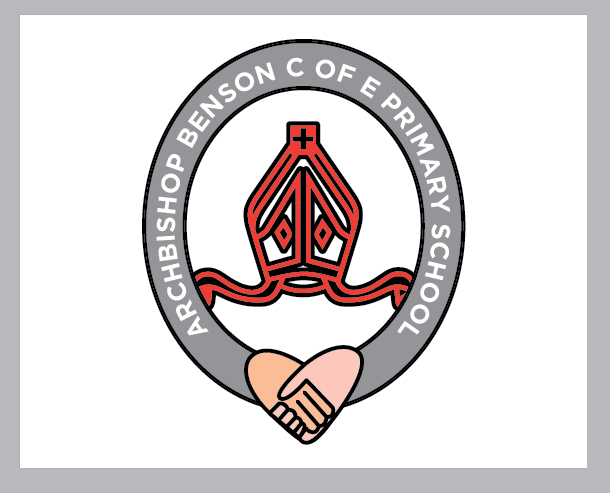 2017 - 2018ARCHBISHOP BENSON CoE PRIMARY SCHOOL2017 - 2018ARCHBISHOP BENSON CoE PRIMARY SCHOOL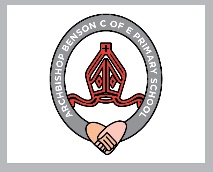 Fun & learning, hand in hand – all things are possibleStandards are Gospel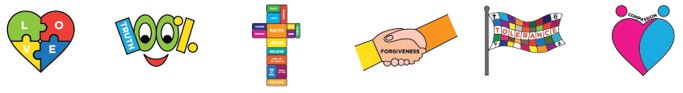 2017 – 2018 SCHOOL IMPROVEMENT PLAN2017 – 2018 SCHOOL IMPROVEMENT PLAN2017 – 2018 SCHOOL IMPROVEMENT PLAN2017 – 2018 SCHOOL IMPROVEMENT PLAN2017 – 2018 SCHOOL IMPROVEMENT PLAN2017 – 2018 SCHOOL IMPROVEMENT PLAN2017 – 2018 SCHOOL IMPROVEMENT PLANSIP PRIORITY 1: OUTCOMES FOR PUPILS      Updated 22.10.2017SIP PRIORITY 1: OUTCOMES FOR PUPILS      Updated 22.10.2017SIP PRIORITY 1: OUTCOMES FOR PUPILS      Updated 22.10.2017SIP PRIORITY 1: OUTCOMES FOR PUPILS      Updated 22.10.2017SIP PRIORITY 1: OUTCOMES FOR PUPILS      Updated 22.10.2017SIP PRIORITY 1: OUTCOMES FOR PUPILS      Updated 22.10.2017SIP PRIORITY 1: OUTCOMES FOR PUPILS      Updated 22.10.2017SIP PRIORITY 1: OUTCOMES FOR PUPILS      Updated 22.10.2017SIP PRIORITY 1: OUTCOMES FOR PUPILS      Updated 22.10.2017SIP PRIORITY 1: OUTCOMES FOR PUPILS      Updated 22.10.2017SIP PRIORITY 1: OUTCOMES FOR PUPILS      Updated 22.10.2017SIP PRIORITY 1: OUTCOMES FOR PUPILS      Updated 22.10.2017FULLY ACHIEVEDFULLY ACHIEVEDMOSTLY ACHIEVEDMOSTLY ACHIEVEDMOSTLY ACHIEVEDMOSTLY ACHIEVEDPARTIALLY ACHIEVEDPARTIALLY ACHIEVEDWORK IN PROGRESSWORK IN PROGRESSWORK IN PROGRESSWORK INITIATEDWORK INITIATEDWORK INITIATEDWORK INITIATEDNOT ACHIEVEDNOT ACHIEVEDNOT ACHIEVEDNOT ACHIEVEDKEY ENQUIRY QUESTION: How effectively are differentiation and intervention being used in Maths planning, teaching & learning to raise pupil achievement in Maths across the school & narrow the gap between the KS1 – KS2 progress being made by PP & non-PP pupils?KEY ENQUIRY QUESTION: How effectively are differentiation and intervention being used in Maths planning, teaching & learning to raise pupil achievement in Maths across the school & narrow the gap between the KS1 – KS2 progress being made by PP & non-PP pupils?KEY ENQUIRY QUESTION: How effectively are differentiation and intervention being used in Maths planning, teaching & learning to raise pupil achievement in Maths across the school & narrow the gap between the KS1 – KS2 progress being made by PP & non-PP pupils?KEY ENQUIRY QUESTION: How effectively are differentiation and intervention being used in Maths planning, teaching & learning to raise pupil achievement in Maths across the school & narrow the gap between the KS1 – KS2 progress being made by PP & non-PP pupils?KEY ENQUIRY QUESTION: How effectively are differentiation and intervention being used in Maths planning, teaching & learning to raise pupil achievement in Maths across the school & narrow the gap between the KS1 – KS2 progress being made by PP & non-PP pupils?KEY ENQUIRY QUESTION: How effectively are differentiation and intervention being used in Maths planning, teaching & learning to raise pupil achievement in Maths across the school & narrow the gap between the KS1 – KS2 progress being made by PP & non-PP pupils?KEY ENQUIRY QUESTION: How effectively are differentiation and intervention being used in Maths planning, teaching & learning to raise pupil achievement in Maths across the school & narrow the gap between the KS1 – KS2 progress being made by PP & non-PP pupils?KEY ENQUIRY QUESTION: How effectively are differentiation and intervention being used in Maths planning, teaching & learning to raise pupil achievement in Maths across the school & narrow the gap between the KS1 – KS2 progress being made by PP & non-PP pupils?KEY ENQUIRY QUESTION: How effectively are differentiation and intervention being used in Maths planning, teaching & learning to raise pupil achievement in Maths across the school & narrow the gap between the KS1 – KS2 progress being made by PP & non-PP pupils?KEY ENQUIRY QUESTION: How effectively are differentiation and intervention being used in Maths planning, teaching & learning to raise pupil achievement in Maths across the school & narrow the gap between the KS1 – KS2 progress being made by PP & non-PP pupils?KEY ENQUIRY QUESTION: How effectively are differentiation and intervention being used in Maths planning, teaching & learning to raise pupil achievement in Maths across the school & narrow the gap between the KS1 – KS2 progress being made by PP & non-PP pupils?KEY ENQUIRY QUESTION: How effectively are differentiation and intervention being used in Maths planning, teaching & learning to raise pupil achievement in Maths across the school & narrow the gap between the KS1 – KS2 progress being made by PP & non-PP pupils?KEY ENQUIRY QUESTION: How effectively are differentiation and intervention being used in Maths planning, teaching & learning to raise pupil achievement in Maths across the school & narrow the gap between the KS1 – KS2 progress being made by PP & non-PP pupils?KEY ENQUIRY QUESTION: How effectively are differentiation and intervention being used in Maths planning, teaching & learning to raise pupil achievement in Maths across the school & narrow the gap between the KS1 – KS2 progress being made by PP & non-PP pupils?KEY ENQUIRY QUESTION: How effectively are differentiation and intervention being used in Maths planning, teaching & learning to raise pupil achievement in Maths across the school & narrow the gap between the KS1 – KS2 progress being made by PP & non-PP pupils?KEY ENQUIRY QUESTION: How effectively are differentiation and intervention being used in Maths planning, teaching & learning to raise pupil achievement in Maths across the school & narrow the gap between the KS1 – KS2 progress being made by PP & non-PP pupils?KEY ENQUIRY QUESTION: How effectively are differentiation and intervention being used in Maths planning, teaching & learning to raise pupil achievement in Maths across the school & narrow the gap between the KS1 – KS2 progress being made by PP & non-PP pupils?KEY ENQUIRY QUESTION: How effectively are differentiation and intervention being used in Maths planning, teaching & learning to raise pupil achievement in Maths across the school & narrow the gap between the KS1 – KS2 progress being made by PP & non-PP pupils?KEY ENQUIRY QUESTION: How effectively are differentiation and intervention being used in Maths planning, teaching & learning to raise pupil achievement in Maths across the school & narrow the gap between the KS1 – KS2 progress being made by PP & non-PP pupils?No.TASKS/ACTIONS (How/When/Who?)TASKS/ACTIONS (How/When/Who?)TASKS/ACTIONS (How/When/Who?)TASKS/ACTIONS (How/When/Who?)TASKS/ACTIONS (How/When/Who?)TASKS/ACTIONS (How/When/Who?)BY WHOM BY WHOM BY WHOM BY WHENBY WHENRESOURCESRESOURCESRESOURCESMONITORINGMONITORING1.1Gaps in attainment and/or progress between pupil groups (particularly our disadvantaged pupils & lowest attaining pupils) and national averages, especially National Other data, are being progressively narrowed over timeGaps in attainment and/or progress between pupil groups (particularly our disadvantaged pupils & lowest attaining pupils) and national averages, especially National Other data, are being progressively narrowed over timeTo regularly monitor, evaluate and respond to standards of pupil attainment & progress ….To raise pupil achievement in Maths across the school & narrow the gap between the KS1 – KS2 progress being made by PP & non-PP pupils through a whole-school focus on teacher subject knowledge & consistent whole-school assessment of MathsTo raise pupil achievement in Maths across the school & narrow the gap between the KS1 – KS2 progress being made by PP & non-PP pupils through a whole-school focus on teacher subject knowledge & consistent whole-school assessment of MathsTo raise pupil achievement in Maths across the school & narrow the gap between the KS1 – KS2 progress being made by PP & non-PP pupils through a whole-school focus on teacher subject knowledge & consistent whole-school assessment of MathsTo raise pupil achievement in Maths across the school & narrow the gap between the KS1 – KS2 progress being made by PP & non-PP pupils through a whole-school focus on teacher subject knowledge & consistent whole-school assessment of MathsTo raise pupil achievement in Maths across the school & narrow the gap between the KS1 – KS2 progress being made by PP & non-PP pupils through a whole-school focus on teacher subject knowledge & consistent whole-school assessment of MathsSLTMSLSLTMSLSLTMSLOngoingOngoingTermly staff meetingsLeadership time for MSLMaths NC DocumentTermly staff meetingsLeadership time for MSLMaths NC DocumentTermly staff meetingsLeadership time for MSLMaths NC DocumentLeadership GroupRegular PPMs with MSL, RSL & WSLLeadership GroupRegular PPMs with MSL, RSL & WSL1.2Gaps in attainment and/or progress between pupil groups (particularly our disadvantaged pupils & lowest attaining pupils) and national averages, especially National Other data, are being progressively narrowed over timeGaps in attainment and/or progress between pupil groups (particularly our disadvantaged pupils & lowest attaining pupils) and national averages, especially National Other data, are being progressively narrowed over timeTo regularly monitor, evaluate and respond to standards of pupil attainment & progress ….To raise pupil achievement in Reading & narrow the gap between the KS1 – KS2 progress being made by PP & non-PP through a whole-school focus on the consistent planning (Reading Progression Grids  & ITFs) & consistent  teaching of reading (high quality class texts)To raise pupil achievement in Reading & narrow the gap between the KS1 – KS2 progress being made by PP & non-PP through a whole-school focus on the consistent planning (Reading Progression Grids  & ITFs) & consistent  teaching of reading (high quality class texts)To raise pupil achievement in Reading & narrow the gap between the KS1 – KS2 progress being made by PP & non-PP through a whole-school focus on the consistent planning (Reading Progression Grids  & ITFs) & consistent  teaching of reading (high quality class texts)To raise pupil achievement in Reading & narrow the gap between the KS1 – KS2 progress being made by PP & non-PP through a whole-school focus on the consistent planning (Reading Progression Grids  & ITFs) & consistent  teaching of reading (high quality class texts)To raise pupil achievement in Reading & narrow the gap between the KS1 – KS2 progress being made by PP & non-PP through a whole-school focus on the consistent planning (Reading Progression Grids  & ITFs) & consistent  teaching of reading (high quality class texts)SLTRSLSLTRSLSLTRSLOngoingDec 20 – staff training dayOngoingDec 20 – staff training dayStaff training dayLeadership time for RSLHard copies of English NC DocumentStaff training dayLeadership time for RSLHard copies of English NC DocumentStaff training dayLeadership time for RSLHard copies of English NC DocumentLeadership GroupRegular PPMs with MSL, RSL & WSLLeadership GroupRegular PPMs with MSL, RSL & WSL1.3Our  disadvantaged, LA  & SEND pupils across the school  make accelerated progress and thereby raise their KS1 – KS2 progressOur  disadvantaged, LA  & SEND pupils across the school  make accelerated progress and thereby raise their KS1 – KS2 progressTo regularly monitor, evaluate and respond to standards of pupil attainment & progress ….To maintain & enhance raised standards in Writing in KS1 & KS2 through careful monitoring of learning outcomes in books, lessons & assessments and  & ongoing informal support for staffTo maintain & enhance raised standards in Writing in KS1 & KS2 through careful monitoring of learning outcomes in books, lessons & assessments and  & ongoing informal support for staffTo maintain & enhance raised standards in Writing in KS1 & KS2 through careful monitoring of learning outcomes in books, lessons & assessments and  & ongoing informal support for staffTo maintain & enhance raised standards in Writing in KS1 & KS2 through careful monitoring of learning outcomes in books, lessons & assessments and  & ongoing informal support for staffTo maintain & enhance raised standards in Writing in KS1 & KS2 through careful monitoring of learning outcomes in books, lessons & assessments and  & ongoing informal support for staffSLTWSLSLTWSLSLTWSLOngoingOngoingLeadership time for WSLEnglish NC DocumentLeadership time for WSLEnglish NC DocumentLeadership time for WSLEnglish NC DocumentLeadership GroupRegular PPMs with MSL, RSL & WSLLeadership GroupRegular PPMs with MSL, RSL & WSL1.4Our  disadvantaged, LA  & SEND pupils across the school  make accelerated progress and thereby raise their KS1 – KS2 progressOur  disadvantaged, LA  & SEND pupils across the school  make accelerated progress and thereby raise their KS1 – KS2 progressTo regularly monitor, evaluate and respond to standards of pupil attainment & progress ….To  create a systematic whole-school approach  to the rigorous evaluation of intervention provision for our most vulnerable pupil groups (PP, LA, SEN) ensuring evidence of real impact.To  create a systematic whole-school approach  to the rigorous evaluation of intervention provision for our most vulnerable pupil groups (PP, LA, SEN) ensuring evidence of real impact.To  create a systematic whole-school approach  to the rigorous evaluation of intervention provision for our most vulnerable pupil groups (PP, LA, SEN) ensuring evidence of real impact.To  create a systematic whole-school approach  to the rigorous evaluation of intervention provision for our most vulnerable pupil groups (PP, LA, SEN) ensuring evidence of real impact.To  create a systematic whole-school approach  to the rigorous evaluation of intervention provision for our most vulnerable pupil groups (PP, LA, SEN) ensuring evidence of real impact.SLTAssessment LeadPP LeadSLTAssessment LeadPP LeadSLTAssessment LeadPP LeadOngoingOngoingStaff meeting timeTime for PPL to work with Assessment Lead & SupportStaff meeting timeTime for PPL to work with Assessment Lead & SupportStaff meeting timeTime for PPL to work with Assessment Lead & SupportRegular PPMs with PPLRegular PPMs with PPL1.5EoY1 attainment in phonics is in line with national average (80%) EoY1 attainment in phonics is in line with national average (80%) To regularly monitor, evaluate and respond to standards of pupil attainment & progress ….To review  phonics provision across EYFS & KS1 and to identify a programme of development SLT considerationTo review  phonics provision across EYFS & KS1 and to identify a programme of development SLT considerationTo review  phonics provision across EYFS & KS1 and to identify a programme of development SLT considerationTo review  phonics provision across EYFS & KS1 and to identify a programme of development SLT considerationTo review  phonics provision across EYFS & KS1 and to identify a programme of development SLT considerationSLTKS1 LeadPhonics LeadSLTKS1 LeadPhonics LeadSLTKS1 LeadPhonics LeadOngoingOngoingTime for KS1 Lead to meet with Phonics LeadTime for KS1 Lead to meet with Phonics LeadTime for KS1 Lead to meet with Phonics Lead1.5EoY1 attainment in phonics is in line with national average (80%) EoY1 attainment in phonics is in line with national average (80%) To regularly monitor, evaluate and respond to standards of pupil attainment & progress ….To liaise with LKS2 & UKS2 phase leaders to develop a plan for precision phonic teaching with KS2 for SLT considerationTo liaise with LKS2 & UKS2 phase leaders to develop a plan for precision phonic teaching with KS2 for SLT considerationTo liaise with LKS2 & UKS2 phase leaders to develop a plan for precision phonic teaching with KS2 for SLT considerationTo liaise with LKS2 & UKS2 phase leaders to develop a plan for precision phonic teaching with KS2 for SLT considerationTo liaise with LKS2 & UKS2 phase leaders to develop a plan for precision phonic teaching with KS2 for SLT considerationSLTKS1 LeadPhonics LeadSLTKS1 LeadPhonics LeadSLTKS1 LeadPhonics LeadOngoingOngoingTime for KS1 Lead to meet with Phonics LeadTime for KS1 Lead to meet with Phonics LeadTime for KS1 Lead to meet with Phonics Lead1.6To regularly monitor, evaluate and respond to standards of pupil attainment & progress ….To focus on the outcomes of  our disadvantaged children in EYFS in order to achieve GLD of 70%+  and to narrow the gap between peersTo focus on the outcomes of  our disadvantaged children in EYFS in order to achieve GLD of 70%+  and to narrow the gap between peersTo focus on the outcomes of  our disadvantaged children in EYFS in order to achieve GLD of 70%+  and to narrow the gap between peersTo focus on the outcomes of  our disadvantaged children in EYFS in order to achieve GLD of 70%+  and to narrow the gap between peersTo focus on the outcomes of  our disadvantaged children in EYFS in order to achieve GLD of 70%+  and to narrow the gap between peersSLTKS1 LeadEYFS LeadSLTKS1 LeadEYFS LeadSLTKS1 LeadEYFS LeadOngoingOngoingTime for EYFS Lead to work with Assessment Lead Time for EYFS Lead to work with Assessment Lead Time for EYFS Lead to work with Assessment Lead 1.7Teachers & leaders work effectively to use our Assessment of Learning systems to raise pupil outcomes.Teachers are confident & competent in accounting for the progress of their class, vulnerable groups and individual pupils throughout the yearTeachers & leaders work effectively to use our Assessment of Learning systems to raise pupil outcomes.Teachers are confident & competent in accounting for the progress of their class, vulnerable groups and individual pupils throughout the yearTo embed  the effective use of AfL procedures to strengthen our formative assessment by…….. developing a consistent approach to use & annotation of key planning documents to  track individual pupil progress….. developing a consistent approach to use & annotation of key planning documents to  track individual pupil progress….. developing a consistent approach to use & annotation of key planning documents to  track individual pupil progress….. developing a consistent approach to use & annotation of key planning documents to  track individual pupil progress….. developing a consistent approach to use & annotation of key planning documents to  track individual pupil progressClass teachersPhase LeadersClass teachersPhase LeadersClass teachersPhase LeadersSeptember & then ongoingSeptember & then ongoingRegular scrutiny of planning & booksRegular scrutiny of planning & books1.8Teachers & leaders work effectively to use our Assessment of Learning systems to raise pupil outcomes.Teachers are confident & competent in accounting for the progress of their class, vulnerable groups and individual pupils throughout the yearTeachers & leaders work effectively to use our Assessment of Learning systems to raise pupil outcomes.Teachers are confident & competent in accounting for the progress of their class, vulnerable groups and individual pupils throughout the yearTo embed  the effective use of AfL procedures to strengthen our formative assessment by……routinely using & updating  SIMS AM class assessment grids to maintain up-to-date, accurate & reliable  formative & summative pupil  assessment data…routinely using & updating  SIMS AM class assessment grids to maintain up-to-date, accurate & reliable  formative & summative pupil  assessment data…routinely using & updating  SIMS AM class assessment grids to maintain up-to-date, accurate & reliable  formative & summative pupil  assessment data…routinely using & updating  SIMS AM class assessment grids to maintain up-to-date, accurate & reliable  formative & summative pupil  assessment data…routinely using & updating  SIMS AM class assessment grids to maintain up-to-date, accurate & reliable  formative & summative pupil  assessment dataClass teachersPhase LeadersClass teachersPhase LeadersClass teachersPhase LeadersSeptember & then ongoingSeptember & then ongoingRelease time for class teachers to meet with LG/PLsRelease time for class teachers to meet with LG/PLsRelease time for class teachers to meet with LG/PLsRegular PPMs with class teachersRegular PPMs with class teachers1.9Teachers & leaders work effectively to use our Assessment of Learning systems to raise pupil outcomes.Teachers are confident & competent in accounting for the progress of their class, vulnerable groups and individual pupils throughout the yearTeachers & leaders work effectively to use our Assessment of Learning systems to raise pupil outcomes.Teachers are confident & competent in accounting for the progress of their class, vulnerable groups and individual pupils throughout the yearFor staff to engage consistently with our assessment practices and procedures through…… the development of middle leader(s) to coordinate the implementation of our  SIMS data tracking system… the development of middle leader(s) to coordinate the implementation of our  SIMS data tracking system… the development of middle leader(s) to coordinate the implementation of our  SIMS data tracking system… the development of middle leader(s) to coordinate the implementation of our  SIMS data tracking system… the development of middle leader(s) to coordinate the implementation of our  SIMS data tracking systemDG & MtTDG & MtTDG & MtTAutumn 1 & then ongoingAutumn 1 & then ongoingRelease time for Assessment Lead & SupportRelease time for Assessment Lead & SupportRelease time for Assessment Lead & SupportSLTGovernor focus groupFGBSLTGovernor focus groupFGB1.10Teachers & leaders work effectively to use our Assessment of Learning systems to raise pupil outcomes.Teachers are confident & competent in accounting for the progress of their class, vulnerable groups and individual pupils throughout the yearTeachers & leaders work effectively to use our Assessment of Learning systems to raise pupil outcomes.Teachers are confident & competent in accounting for the progress of their class, vulnerable groups and individual pupils throughout the yearFor staff to engage consistently with our assessment practices and procedures through……. the Initiation of new internal school data summary templates….. the development of termly data packs…. the Initiation of new internal school data summary templates….. the development of termly data packs…. the Initiation of new internal school data summary templates….. the development of termly data packs…. the Initiation of new internal school data summary templates….. the development of termly data packs…. the Initiation of new internal school data summary templates….. the development of termly data packsDG & MtTDG & MtTDG & MtTAutumn 1 & then ongoingAutumn 1 & then ongoingRelease time for Assessment Lead & SupportRelease time for Assessment Lead & SupportRelease time for Assessment Lead & SupportSLTGovernor focus groupFGBSLTGovernor focus groupFGB1.11Teachers & leaders work effectively to use our Assessment of Learning systems to raise pupil outcomes.Teachers are confident & competent in accounting for the progress of their class, vulnerable groups and individual pupils throughout the yearTeachers & leaders work effectively to use our Assessment of Learning systems to raise pupil outcomes.Teachers are confident & competent in accounting for the progress of their class, vulnerable groups and individual pupils throughout the yearFor staff to engage consistently with our assessment practices and procedures through……. The initiation  of new Class Benchmark Pupil Data Grids & Class Intervention Log which are monitored though half-termly PPMs…. The initiation  of new Class Benchmark Pupil Data Grids & Class Intervention Log which are monitored though half-termly PPMs…. The initiation  of new Class Benchmark Pupil Data Grids & Class Intervention Log which are monitored though half-termly PPMs…. The initiation  of new Class Benchmark Pupil Data Grids & Class Intervention Log which are monitored though half-termly PPMs…. The initiation  of new Class Benchmark Pupil Data Grids & Class Intervention Log which are monitored though half-termly PPMsClass teachers & Phase LeadersClass teachers & Phase LeadersClass teachers & Phase LeadersAutumn 1 & then ongoingAutumn 1 & then ongoingStaff meeting & phase group timeStaff meeting & phase group timeStaff meeting & phase group timeRegular PPMs with PLs & Leadership GroupRegular PPMs with PLs & Leadership Group2017 – 2018 SCHOOL IMPROVEMENT PLAN2017 – 2018 SCHOOL IMPROVEMENT PLAN2017 – 2018 SCHOOL IMPROVEMENT PLAN2017 – 2018 SCHOOL IMPROVEMENT PLAN2017 – 2018 SCHOOL IMPROVEMENT PLANSIP PRIORITY 2: QUALITY OF TEACHING, LEARNING & ASSESSMENT   Updated 22.10.2017SIP PRIORITY 2: QUALITY OF TEACHING, LEARNING & ASSESSMENT   Updated 22.10.2017SIP PRIORITY 2: QUALITY OF TEACHING, LEARNING & ASSESSMENT   Updated 22.10.2017SIP PRIORITY 2: QUALITY OF TEACHING, LEARNING & ASSESSMENT   Updated 22.10.2017SIP PRIORITY 2: QUALITY OF TEACHING, LEARNING & ASSESSMENT   Updated 22.10.2017SIP PRIORITY 2: QUALITY OF TEACHING, LEARNING & ASSESSMENT   Updated 22.10.2017SIP PRIORITY 2: QUALITY OF TEACHING, LEARNING & ASSESSMENT   Updated 22.10.2017SIP PRIORITY 2: QUALITY OF TEACHING, LEARNING & ASSESSMENT   Updated 22.10.2017SIP PRIORITY 2: QUALITY OF TEACHING, LEARNING & ASSESSMENT   Updated 22.10.2017SIP PRIORITY 2: QUALITY OF TEACHING, LEARNING & ASSESSMENT   Updated 22.10.2017SIP PRIORITY 2: QUALITY OF TEACHING, LEARNING & ASSESSMENT   Updated 22.10.2017SIP PRIORITY 2: QUALITY OF TEACHING, LEARNING & ASSESSMENT   Updated 22.10.2017SIP PRIORITY 2: QUALITY OF TEACHING, LEARNING & ASSESSMENT   Updated 22.10.2017FULLY ACHIEVEDFULLY ACHIEVEDMOSTLY ACHIEVEDMOSTLY ACHIEVEDMOSTLY ACHIEVEDMOSTLY ACHIEVEDPARTIALLY ACHIEVEDPARTIALLY ACHIEVEDWORK IN PROGRESSWORK IN PROGRESSWORK IN PROGRESSWORK INITIATEDWORK INITIATEDWORK INITIATEDWORK INITIATEDNOT ACHIEVEDNOT ACHIEVEDNOT ACHIEVEDKEY ENQUIRY QUESTION: How effectively are differentiation and intervention being used in Maths planning, teaching & learning to raise pupil achievement in Maths across the school & narrow the gap between the KS1 – KS2 progress being made by PP & non-PP pupils?KEY ENQUIRY QUESTION: How effectively are differentiation and intervention being used in Maths planning, teaching & learning to raise pupil achievement in Maths across the school & narrow the gap between the KS1 – KS2 progress being made by PP & non-PP pupils?KEY ENQUIRY QUESTION: How effectively are differentiation and intervention being used in Maths planning, teaching & learning to raise pupil achievement in Maths across the school & narrow the gap between the KS1 – KS2 progress being made by PP & non-PP pupils?KEY ENQUIRY QUESTION: How effectively are differentiation and intervention being used in Maths planning, teaching & learning to raise pupil achievement in Maths across the school & narrow the gap between the KS1 – KS2 progress being made by PP & non-PP pupils?KEY ENQUIRY QUESTION: How effectively are differentiation and intervention being used in Maths planning, teaching & learning to raise pupil achievement in Maths across the school & narrow the gap between the KS1 – KS2 progress being made by PP & non-PP pupils?KEY ENQUIRY QUESTION: How effectively are differentiation and intervention being used in Maths planning, teaching & learning to raise pupil achievement in Maths across the school & narrow the gap between the KS1 – KS2 progress being made by PP & non-PP pupils?KEY ENQUIRY QUESTION: How effectively are differentiation and intervention being used in Maths planning, teaching & learning to raise pupil achievement in Maths across the school & narrow the gap between the KS1 – KS2 progress being made by PP & non-PP pupils?KEY ENQUIRY QUESTION: How effectively are differentiation and intervention being used in Maths planning, teaching & learning to raise pupil achievement in Maths across the school & narrow the gap between the KS1 – KS2 progress being made by PP & non-PP pupils?KEY ENQUIRY QUESTION: How effectively are differentiation and intervention being used in Maths planning, teaching & learning to raise pupil achievement in Maths across the school & narrow the gap between the KS1 – KS2 progress being made by PP & non-PP pupils?KEY ENQUIRY QUESTION: How effectively are differentiation and intervention being used in Maths planning, teaching & learning to raise pupil achievement in Maths across the school & narrow the gap between the KS1 – KS2 progress being made by PP & non-PP pupils?KEY ENQUIRY QUESTION: How effectively are differentiation and intervention being used in Maths planning, teaching & learning to raise pupil achievement in Maths across the school & narrow the gap between the KS1 – KS2 progress being made by PP & non-PP pupils?KEY ENQUIRY QUESTION: How effectively are differentiation and intervention being used in Maths planning, teaching & learning to raise pupil achievement in Maths across the school & narrow the gap between the KS1 – KS2 progress being made by PP & non-PP pupils?KEY ENQUIRY QUESTION: How effectively are differentiation and intervention being used in Maths planning, teaching & learning to raise pupil achievement in Maths across the school & narrow the gap between the KS1 – KS2 progress being made by PP & non-PP pupils?KEY ENQUIRY QUESTION: How effectively are differentiation and intervention being used in Maths planning, teaching & learning to raise pupil achievement in Maths across the school & narrow the gap between the KS1 – KS2 progress being made by PP & non-PP pupils?KEY ENQUIRY QUESTION: How effectively are differentiation and intervention being used in Maths planning, teaching & learning to raise pupil achievement in Maths across the school & narrow the gap between the KS1 – KS2 progress being made by PP & non-PP pupils?KEY ENQUIRY QUESTION: How effectively are differentiation and intervention being used in Maths planning, teaching & learning to raise pupil achievement in Maths across the school & narrow the gap between the KS1 – KS2 progress being made by PP & non-PP pupils?KEY ENQUIRY QUESTION: How effectively are differentiation and intervention being used in Maths planning, teaching & learning to raise pupil achievement in Maths across the school & narrow the gap between the KS1 – KS2 progress being made by PP & non-PP pupils?KEY ENQUIRY QUESTION: How effectively are differentiation and intervention being used in Maths planning, teaching & learning to raise pupil achievement in Maths across the school & narrow the gap between the KS1 – KS2 progress being made by PP & non-PP pupils?No.SUCCESS CRITERIASUCCESS CRITERIATASKS/ACTIONS (How/When/Who?)TASKS/ACTIONS (How/When/Who?)TASKS/ACTIONS (How/When/Who?)TASKS/ACTIONS (How/When/Who?)TASKS/ACTIONS (How/When/Who?)TASKS/ACTIONS (How/When/Who?)TASKS/ACTIONS (How/When/Who?) WHOM  WHOM  WHOM  WHENRESOURCESRESOURCESMONITORINGMONITORING2.1Consistency of practice, as evidenced by the high quality of Teaching & Learning  as well as effective learning environments, is raising & enhancing pupils outcomes for all pupil groupsConsistency of practice, as evidenced by the high quality of Teaching & Learning  as well as effective learning environments, is raising & enhancing pupils outcomes for all pupil groupsTo ensure that the planning of learning, across the school, is pitched appropriately to meet the needs of all pupils with accurate learning objectives & differentiated success criteria. (SEC monitoring report, April 2017)To ensure that the planning of learning, across the school, is pitched appropriately to meet the needs of all pupils with accurate learning objectives & differentiated success criteria. (SEC monitoring report, April 2017)To ensure that the planning of learning, across the school, is pitched appropriately to meet the needs of all pupils with accurate learning objectives & differentiated success criteria. (SEC monitoring report, April 2017)To ensure that the planning of learning, across the school, is pitched appropriately to meet the needs of all pupils with accurate learning objectives & differentiated success criteria. (SEC monitoring report, April 2017)To ensure that the planning of learning, across the school, is pitched appropriately to meet the needs of all pupils with accurate learning objectives & differentiated success criteria. (SEC monitoring report, April 2017)To ensure that the planning of learning, across the school, is pitched appropriately to meet the needs of all pupils with accurate learning objectives & differentiated success criteria. (SEC monitoring report, April 2017)To ensure that the planning of learning, across the school, is pitched appropriately to meet the needs of all pupils with accurate learning objectives & differentiated success criteria. (SEC monitoring report, April 2017)Class teachers & TAsClass teachers & TAsClass teachers & TAsAutumn 1 & then onwardsWeekly Phase Group meetingWeekly Phase Group meetingLesson observations withPhase leaders & SLTLesson observations withPhase leaders & SLT2.2Consistency of practice, as evidenced by the high quality of Teaching & Learning  as well as effective learning environments, is raising & enhancing pupils outcomes for all pupil groupsConsistency of practice, as evidenced by the high quality of Teaching & Learning  as well as effective learning environments, is raising & enhancing pupils outcomes for all pupil groupsTo ensure that Teaching Assistants (TAs) are deployed appropriately to ensure improving learning outcomes, particularly in whole class teaching.(SEC monitoring report, April 2017)To ensure that Teaching Assistants (TAs) are deployed appropriately to ensure improving learning outcomes, particularly in whole class teaching.(SEC monitoring report, April 2017)To ensure that Teaching Assistants (TAs) are deployed appropriately to ensure improving learning outcomes, particularly in whole class teaching.(SEC monitoring report, April 2017)To ensure that Teaching Assistants (TAs) are deployed appropriately to ensure improving learning outcomes, particularly in whole class teaching.(SEC monitoring report, April 2017)To ensure that Teaching Assistants (TAs) are deployed appropriately to ensure improving learning outcomes, particularly in whole class teaching.(SEC monitoring report, April 2017)To ensure that Teaching Assistants (TAs) are deployed appropriately to ensure improving learning outcomes, particularly in whole class teaching.(SEC monitoring report, April 2017)To ensure that Teaching Assistants (TAs) are deployed appropriately to ensure improving learning outcomes, particularly in whole class teaching.(SEC monitoring report, April 2017)Class teachers & TAsClass teachers & TAsClass teachers & TAsAutumn 1 & then onwardsWeekly Phase Group meetingWeekly Phase Group meetingLesson observations withPhase leaders & SLTLesson observations withPhase leaders & SLT2.3Consistency of practice, as evidenced by the high quality of Teaching & Learning  as well as effective learning environments, is raising & enhancing pupils outcomes for all pupil groupsConsistency of practice, as evidenced by the high quality of Teaching & Learning  as well as effective learning environments, is raising & enhancing pupils outcomes for all pupil groupsTo ensure that teacher talk is focused on & responds to the learning needs of the pupils and that opportunities are mot missed to build on pupil responses and move learning gains on further (SEC monitoring report, April 2017)To ensure that teacher talk is focused on & responds to the learning needs of the pupils and that opportunities are mot missed to build on pupil responses and move learning gains on further (SEC monitoring report, April 2017)To ensure that teacher talk is focused on & responds to the learning needs of the pupils and that opportunities are mot missed to build on pupil responses and move learning gains on further (SEC monitoring report, April 2017)To ensure that teacher talk is focused on & responds to the learning needs of the pupils and that opportunities are mot missed to build on pupil responses and move learning gains on further (SEC monitoring report, April 2017)To ensure that teacher talk is focused on & responds to the learning needs of the pupils and that opportunities are mot missed to build on pupil responses and move learning gains on further (SEC monitoring report, April 2017)To ensure that teacher talk is focused on & responds to the learning needs of the pupils and that opportunities are mot missed to build on pupil responses and move learning gains on further (SEC monitoring report, April 2017)To ensure that teacher talk is focused on & responds to the learning needs of the pupils and that opportunities are mot missed to build on pupil responses and move learning gains on further (SEC monitoring report, April 2017)Class teachers & TAsClass teachers & TAsClass teachers & TAsAutumn 1 & then onwardsWeekly Phase Group meetingWeekly Phase Group meetingLesson observations withPhase leaders & SLTLesson observations withPhase leaders & SLT2.4Consistency of practice, as evidenced by the high quality of Teaching & Learning  as well as effective learning environments, is raising & enhancing pupils outcomes for all pupil groupsConsistency of practice, as evidenced by the high quality of Teaching & Learning  as well as effective learning environments, is raising & enhancing pupils outcomes for all pupil groupsTo work with TAs, teachers, phase leaders & the SLT to agree best practice in teaching & learning and to collate this into a Teaching & Learning PolicyTo work with TAs, teachers, phase leaders & the SLT to agree best practice in teaching & learning and to collate this into a Teaching & Learning PolicyTo work with TAs, teachers, phase leaders & the SLT to agree best practice in teaching & learning and to collate this into a Teaching & Learning PolicyTo work with TAs, teachers, phase leaders & the SLT to agree best practice in teaching & learning and to collate this into a Teaching & Learning PolicyTo work with TAs, teachers, phase leaders & the SLT to agree best practice in teaching & learning and to collate this into a Teaching & Learning PolicyTo work with TAs, teachers, phase leaders & the SLT to agree best practice in teaching & learning and to collate this into a Teaching & Learning PolicyTo work with TAs, teachers, phase leaders & the SLT to agree best practice in teaching & learning and to collate this into a Teaching & Learning PolicyCurriculum LeadCurriculum LeadCurriculum LeadSpring 2018Staff meeting timeStaff meeting timeLeadership groupLeadership group2.5Consistency of practice, as evidenced by responsive teacher planning and pupils’ work is raising & enhancing pupils outcomes for all pupil groupsConsistency of practice, as evidenced by responsive teacher planning and pupils’ work is raising & enhancing pupils outcomes for all pupil groupsTo ensure the consistent & accurate use by teachers of key planning documents, i.e. NC documents, Interim Frameworks, PAGs, so that accurate & progressive pitch & expectation in learning is maintained, year on year, across the school.To ensure the consistent & accurate use by teachers of key planning documents, i.e. NC documents, Interim Frameworks, PAGs, so that accurate & progressive pitch & expectation in learning is maintained, year on year, across the school.To ensure the consistent & accurate use by teachers of key planning documents, i.e. NC documents, Interim Frameworks, PAGs, so that accurate & progressive pitch & expectation in learning is maintained, year on year, across the school.To ensure the consistent & accurate use by teachers of key planning documents, i.e. NC documents, Interim Frameworks, PAGs, so that accurate & progressive pitch & expectation in learning is maintained, year on year, across the school.To ensure the consistent & accurate use by teachers of key planning documents, i.e. NC documents, Interim Frameworks, PAGs, so that accurate & progressive pitch & expectation in learning is maintained, year on year, across the school.To ensure the consistent & accurate use by teachers of key planning documents, i.e. NC documents, Interim Frameworks, PAGs, so that accurate & progressive pitch & expectation in learning is maintained, year on year, across the school.To ensure the consistent & accurate use by teachers of key planning documents, i.e. NC documents, Interim Frameworks, PAGs, so that accurate & progressive pitch & expectation in learning is maintained, year on year, across the school.Class teachersClass teachersClass teachersAutumn 1 & then onwardsShared Expectations training dayShared Expectations training dayScrutiny of planning & books byPhase leaders & Leadership GroupScrutiny of planning & books byPhase leaders & Leadership Group2.6Consistency of practice, as evidenced by responsive teacher planning and pupils’ work is raising & enhancing pupils outcomes for all pupil groupsConsistency of practice, as evidenced by responsive teacher planning and pupils’ work is raising & enhancing pupils outcomes for all pupil groupsTo develop new Year Group Termly Curriculum Overviews to allow for curriculum coverage of the National Curriculum to be monitored  year on yearTo develop new Year Group Termly Curriculum Overviews to allow for curriculum coverage of the National Curriculum to be monitored  year on yearTo develop new Year Group Termly Curriculum Overviews to allow for curriculum coverage of the National Curriculum to be monitored  year on yearTo develop new Year Group Termly Curriculum Overviews to allow for curriculum coverage of the National Curriculum to be monitored  year on yearTo develop new Year Group Termly Curriculum Overviews to allow for curriculum coverage of the National Curriculum to be monitored  year on yearTo develop new Year Group Termly Curriculum Overviews to allow for curriculum coverage of the National Curriculum to be monitored  year on yearTo develop new Year Group Termly Curriculum Overviews to allow for curriculum coverage of the National Curriculum to be monitored  year on yearClass teachers & Curriculum Enrichment LeadClass teachers & Curriculum Enrichment LeadClass teachers & Curriculum Enrichment LeadAutumn 2 & then termlyPlanning time for Curriculum Lead, Curriculum Enrichment Lead & FS leadsPlanning time for Curriculum Lead, Curriculum Enrichment Lead & FS leadsScrutiny of planning & books byPhase leaders & Leadership GroupScrutiny of planning & books byPhase leaders & Leadership Group2.7Consistency of practice, as evidenced by responsive teacher planning and pupils’ work is raising & enhancing pupils outcomes for all pupil groupsConsistency of practice, as evidenced by responsive teacher planning and pupils’ work is raising & enhancing pupils outcomes for all pupil groupsTo plan & coordinate regular curriculum enrichment days/weeks to support the effective delivery of curriculum coverage within the foundation subjects (FS) through cross-curricular opportunitiesTo plan & coordinate regular curriculum enrichment days/weeks to support the effective delivery of curriculum coverage within the foundation subjects (FS) through cross-curricular opportunitiesTo plan & coordinate regular curriculum enrichment days/weeks to support the effective delivery of curriculum coverage within the foundation subjects (FS) through cross-curricular opportunitiesTo plan & coordinate regular curriculum enrichment days/weeks to support the effective delivery of curriculum coverage within the foundation subjects (FS) through cross-curricular opportunitiesTo plan & coordinate regular curriculum enrichment days/weeks to support the effective delivery of curriculum coverage within the foundation subjects (FS) through cross-curricular opportunitiesTo plan & coordinate regular curriculum enrichment days/weeks to support the effective delivery of curriculum coverage within the foundation subjects (FS) through cross-curricular opportunitiesTo plan & coordinate regular curriculum enrichment days/weeks to support the effective delivery of curriculum coverage within the foundation subjects (FS) through cross-curricular opportunitiesClass teachers & Curriculum Enrichment LeadClass teachers & Curriculum Enrichment LeadClass teachers & Curriculum Enrichment LeadAutumn 2 & then termlyPlanning time for Curriculum Lead, Curriculum Enrichment Lead & FS leadsPlanning time for Curriculum Lead, Curriculum Enrichment Lead & FS leadsScrutiny of planning & books byPhase leaders & Leadership GroupScrutiny of planning & books byPhase leaders & Leadership Group2.8All stakeholders are readily able to understand and engage consistently with our curriculum practices and procedures.All stakeholders are readily able to understand and engage consistently with our curriculum practices and procedures.To monitor a consistent whole-school approach by teachers & TAs to the use of  revised Class Planning Files to underpin effective planning, teaching & assessmentTo monitor a consistent whole-school approach by teachers & TAs to the use of  revised Class Planning Files to underpin effective planning, teaching & assessmentTo monitor a consistent whole-school approach by teachers & TAs to the use of  revised Class Planning Files to underpin effective planning, teaching & assessmentTo monitor a consistent whole-school approach by teachers & TAs to the use of  revised Class Planning Files to underpin effective planning, teaching & assessmentTo monitor a consistent whole-school approach by teachers & TAs to the use of  revised Class Planning Files to underpin effective planning, teaching & assessmentTo monitor a consistent whole-school approach by teachers & TAs to the use of  revised Class Planning Files to underpin effective planning, teaching & assessmentTo monitor a consistent whole-school approach by teachers & TAs to the use of  revised Class Planning Files to underpin effective planning, teaching & assessmentClass teachers & TAsClass teachers & TAsClass teachers & TAsAutumn 1 & then onwardsShared Expectations training day Staff meeting timeShared Expectations training day Staff meeting timeScrutiny of planning & books byPhase leaders & Leadership GroupScrutiny of planning & books byPhase leaders & Leadership Group2.9All stakeholders are readily able to understand and engage consistently with our curriculum practices and procedures.All stakeholders are readily able to understand and engage consistently with our curriculum practices and procedures.To monitor and consolidate a consistent whole-school approach to empowering pupils to produce high quality, age-related learning/work within a cross-curricular contextTo monitor and consolidate a consistent whole-school approach to empowering pupils to produce high quality, age-related learning/work within a cross-curricular contextTo monitor and consolidate a consistent whole-school approach to empowering pupils to produce high quality, age-related learning/work within a cross-curricular contextTo monitor and consolidate a consistent whole-school approach to empowering pupils to produce high quality, age-related learning/work within a cross-curricular contextTo monitor and consolidate a consistent whole-school approach to empowering pupils to produce high quality, age-related learning/work within a cross-curricular contextTo monitor and consolidate a consistent whole-school approach to empowering pupils to produce high quality, age-related learning/work within a cross-curricular contextTo monitor and consolidate a consistent whole-school approach to empowering pupils to produce high quality, age-related learning/work within a cross-curricular contextClass teachers & TAsClass teachers & TAsClass teachers & TAsAutumn 1 & then onwardsShared Expectations training day Staff meeting timeShared Expectations training day Staff meeting timeScrutiny of planning & books byPhase leaders & Leadership GroupScrutiny of planning & books byPhase leaders & Leadership Group2.10Maintaining a consistent whole-school approach to  SIP priorities removes key barriers to pupils achieving ‘At+ in Maths, Reading & Writing and supports accelerated pupil progressMaintaining a consistent whole-school approach to  SIP priorities removes key barriers to pupils achieving ‘At+ in Maths, Reading & Writing and supports accelerated pupil progressReading, Writing & Maths: To create a Progression of Basic Skills Overview for Reading, Writing & Maths  which outlines age-related core basic skills which can be used to help children & parents to support pupil learningReading, Writing & Maths: To create a Progression of Basic Skills Overview for Reading, Writing & Maths  which outlines age-related core basic skills which can be used to help children & parents to support pupil learningReading, Writing & Maths: To create a Progression of Basic Skills Overview for Reading, Writing & Maths  which outlines age-related core basic skills which can be used to help children & parents to support pupil learningReading, Writing & Maths: To create a Progression of Basic Skills Overview for Reading, Writing & Maths  which outlines age-related core basic skills which can be used to help children & parents to support pupil learningReading, Writing & Maths: To create a Progression of Basic Skills Overview for Reading, Writing & Maths  which outlines age-related core basic skills which can be used to help children & parents to support pupil learningReading, Writing & Maths: To create a Progression of Basic Skills Overview for Reading, Writing & Maths  which outlines age-related core basic skills which can be used to help children & parents to support pupil learningReading, Writing & Maths: To create a Progression of Basic Skills Overview for Reading, Writing & Maths  which outlines age-related core basic skills which can be used to help children & parents to support pupil learningRSL, WSL & MSLRSL, WSL & MSLRSL, WSL & MSLDecember 20172.11Maintaining a consistent whole-school approach to  SIP priorities removes key barriers to pupils achieving ‘At+ in Maths, Reading & Writing and supports accelerated pupil progressMaintaining a consistent whole-school approach to  SIP priorities removes key barriers to pupils achieving ‘At+ in Maths, Reading & Writing and supports accelerated pupil progressMaths:  To develop teacher subject knowledge within reasoning & problem-solving, with a half-term mastery CPD focus, based on collective teacher review of 2017 SATs data (refer to 2017 - 2018 Maths action plan)Maths:  To develop teacher subject knowledge within reasoning & problem-solving, with a half-term mastery CPD focus, based on collective teacher review of 2017 SATs data (refer to 2017 - 2018 Maths action plan)Maths:  To develop teacher subject knowledge within reasoning & problem-solving, with a half-term mastery CPD focus, based on collective teacher review of 2017 SATs data (refer to 2017 - 2018 Maths action plan)Maths:  To develop teacher subject knowledge within reasoning & problem-solving, with a half-term mastery CPD focus, based on collective teacher review of 2017 SATs data (refer to 2017 - 2018 Maths action plan)Maths:  To develop teacher subject knowledge within reasoning & problem-solving, with a half-term mastery CPD focus, based on collective teacher review of 2017 SATs data (refer to 2017 - 2018 Maths action plan)Maths:  To develop teacher subject knowledge within reasoning & problem-solving, with a half-term mastery CPD focus, based on collective teacher review of 2017 SATs data (refer to 2017 - 2018 Maths action plan)Maths:  To develop teacher subject knowledge within reasoning & problem-solving, with a half-term mastery CPD focus, based on collective teacher review of 2017 SATs data (refer to 2017 - 2018 Maths action plan)MSL & class teachersMSL & class teachersMSL & class teachersAutumn 2 & then onwardsTermly set of staff meetingsTermly set of staff meetingsRegular PPMs with Phase leaders & Leadership GroupRegular PPMs with Phase leaders & Leadership Group2.12Maintaining a consistent whole-school approach to  SIP priorities removes key barriers to pupils achieving ‘At+ in Maths, Reading & Writing and supports accelerated pupil progressMaintaining a consistent whole-school approach to  SIP priorities removes key barriers to pupils achieving ‘At+ in Maths, Reading & Writing and supports accelerated pupil progressReading: To identify & remove inconsistencies in the teaching of reading across the school to ensure informed, accurate & consistent teacher assessment of pupils’ reading (refer to 2017 - 2018 Reading action plan)Reading: To identify & remove inconsistencies in the teaching of reading across the school to ensure informed, accurate & consistent teacher assessment of pupils’ reading (refer to 2017 - 2018 Reading action plan)Reading: To identify & remove inconsistencies in the teaching of reading across the school to ensure informed, accurate & consistent teacher assessment of pupils’ reading (refer to 2017 - 2018 Reading action plan)Reading: To identify & remove inconsistencies in the teaching of reading across the school to ensure informed, accurate & consistent teacher assessment of pupils’ reading (refer to 2017 - 2018 Reading action plan)Reading: To identify & remove inconsistencies in the teaching of reading across the school to ensure informed, accurate & consistent teacher assessment of pupils’ reading (refer to 2017 - 2018 Reading action plan)Reading: To identify & remove inconsistencies in the teaching of reading across the school to ensure informed, accurate & consistent teacher assessment of pupils’ reading (refer to 2017 - 2018 Reading action plan)Reading: To identify & remove inconsistencies in the teaching of reading across the school to ensure informed, accurate & consistent teacher assessment of pupils’ reading (refer to 2017 - 2018 Reading action plan)RSL & class teachersRSL & class teachersRSL & class teachersSpring 1 & then onwardsReading training dayReading training dayRegular PPMs with Phase leaders & Leadership GroupRegular PPMs with Phase leaders & Leadership Group2.13Maintaining a consistent whole-school approach to  SIP priorities removes key barriers to pupils achieving ‘At+ in Maths, Reading & Writing and supports accelerated pupil progressMaintaining a consistent whole-school approach to  SIP priorities removes key barriers to pupils achieving ‘At+ in Maths, Reading & Writing and supports accelerated pupil progressWriting: To maintain raised standards in Writing & embed  good practice learnt from LA KS1 & KS2 moderation through the monitoring of consistentcy & effectiveness of planning, teaching & assessment ie,, precision of LOs, use of PAGs, cross-curricular engagement, sustained writing oportunities security of assessment judgements (refer to 2017 - 2018 Writing action plan)Writing: To maintain raised standards in Writing & embed  good practice learnt from LA KS1 & KS2 moderation through the monitoring of consistentcy & effectiveness of planning, teaching & assessment ie,, precision of LOs, use of PAGs, cross-curricular engagement, sustained writing oportunities security of assessment judgements (refer to 2017 - 2018 Writing action plan)Writing: To maintain raised standards in Writing & embed  good practice learnt from LA KS1 & KS2 moderation through the monitoring of consistentcy & effectiveness of planning, teaching & assessment ie,, precision of LOs, use of PAGs, cross-curricular engagement, sustained writing oportunities security of assessment judgements (refer to 2017 - 2018 Writing action plan)Writing: To maintain raised standards in Writing & embed  good practice learnt from LA KS1 & KS2 moderation through the monitoring of consistentcy & effectiveness of planning, teaching & assessment ie,, precision of LOs, use of PAGs, cross-curricular engagement, sustained writing oportunities security of assessment judgements (refer to 2017 - 2018 Writing action plan)Writing: To maintain raised standards in Writing & embed  good practice learnt from LA KS1 & KS2 moderation through the monitoring of consistentcy & effectiveness of planning, teaching & assessment ie,, precision of LOs, use of PAGs, cross-curricular engagement, sustained writing oportunities security of assessment judgements (refer to 2017 - 2018 Writing action plan)Writing: To maintain raised standards in Writing & embed  good practice learnt from LA KS1 & KS2 moderation through the monitoring of consistentcy & effectiveness of planning, teaching & assessment ie,, precision of LOs, use of PAGs, cross-curricular engagement, sustained writing oportunities security of assessment judgements (refer to 2017 - 2018 Writing action plan)Writing: To maintain raised standards in Writing & embed  good practice learnt from LA KS1 & KS2 moderation through the monitoring of consistentcy & effectiveness of planning, teaching & assessment ie,, precision of LOs, use of PAGs, cross-curricular engagement, sustained writing oportunities security of assessment judgements (refer to 2017 - 2018 Writing action plan)WSL & class teachersWSL & class teachersWSL & class teachersAutumn 2 & then onwardsRegular PPMs with Phase leaders & Leadership GroupRegular PPMs with Phase leaders & Leadership Group2017 – 2018 SCHOOL IMPROVEMENT PLAN2017 – 2018 SCHOOL IMPROVEMENT PLAN2017 – 2018 SCHOOL IMPROVEMENT PLAN2017 – 2018 SCHOOL IMPROVEMENT PLANSIP PRIORITY 3: PERSONAL DEVELOPMENT, BEHAVIOUR & WELFARE  Updated 22.10.2017SIP PRIORITY 3: PERSONAL DEVELOPMENT, BEHAVIOUR & WELFARE  Updated 22.10.2017SIP PRIORITY 3: PERSONAL DEVELOPMENT, BEHAVIOUR & WELFARE  Updated 22.10.2017SIP PRIORITY 3: PERSONAL DEVELOPMENT, BEHAVIOUR & WELFARE  Updated 22.10.2017SIP PRIORITY 3: PERSONAL DEVELOPMENT, BEHAVIOUR & WELFARE  Updated 22.10.2017SIP PRIORITY 3: PERSONAL DEVELOPMENT, BEHAVIOUR & WELFARE  Updated 22.10.2017SIP PRIORITY 3: PERSONAL DEVELOPMENT, BEHAVIOUR & WELFARE  Updated 22.10.2017SIP PRIORITY 3: PERSONAL DEVELOPMENT, BEHAVIOUR & WELFARE  Updated 22.10.2017SIP PRIORITY 3: PERSONAL DEVELOPMENT, BEHAVIOUR & WELFARE  Updated 22.10.2017SIP PRIORITY 3: PERSONAL DEVELOPMENT, BEHAVIOUR & WELFARE  Updated 22.10.2017SIP PRIORITY 3: PERSONAL DEVELOPMENT, BEHAVIOUR & WELFARE  Updated 22.10.2017REMEMBER TO REFER TO CC SUMMARY FINDINGS OF THE S157/175 PROCESS  & THE SCHOOL’S SI75 QA REPORT FROM COUNTYREMEMBER TO REFER TO CC SUMMARY FINDINGS OF THE S157/175 PROCESS  & THE SCHOOL’S SI75 QA REPORT FROM COUNTYREMEMBER TO REFER TO CC SUMMARY FINDINGS OF THE S157/175 PROCESS  & THE SCHOOL’S SI75 QA REPORT FROM COUNTYREMEMBER TO REFER TO CC SUMMARY FINDINGS OF THE S157/175 PROCESS  & THE SCHOOL’S SI75 QA REPORT FROM COUNTYREMEMBER TO REFER TO CC SUMMARY FINDINGS OF THE S157/175 PROCESS  & THE SCHOOL’S SI75 QA REPORT FROM COUNTYREMEMBER TO REFER TO CC SUMMARY FINDINGS OF THE S157/175 PROCESS  & THE SCHOOL’S SI75 QA REPORT FROM COUNTYREMEMBER TO REFER TO CC SUMMARY FINDINGS OF THE S157/175 PROCESS  & THE SCHOOL’S SI75 QA REPORT FROM COUNTYREMEMBER TO REFER TO CC SUMMARY FINDINGS OF THE S157/175 PROCESS  & THE SCHOOL’S SI75 QA REPORT FROM COUNTYREMEMBER TO REFER TO CC SUMMARY FINDINGS OF THE S157/175 PROCESS  & THE SCHOOL’S SI75 QA REPORT FROM COUNTYREMEMBER TO REFER TO CC SUMMARY FINDINGS OF THE S157/175 PROCESS  & THE SCHOOL’S SI75 QA REPORT FROM COUNTYREMEMBER TO REFER TO CC SUMMARY FINDINGS OF THE S157/175 PROCESS  & THE SCHOOL’S SI75 QA REPORT FROM COUNTYREMEMBER TO REFER TO CC SUMMARY FINDINGS OF THE S157/175 PROCESS  & THE SCHOOL’S SI75 QA REPORT FROM COUNTYREMEMBER TO REFER TO CC SUMMARY FINDINGS OF THE S157/175 PROCESS  & THE SCHOOL’S SI75 QA REPORT FROM COUNTYREMEMBER TO REFER TO CC SUMMARY FINDINGS OF THE S157/175 PROCESS  & THE SCHOOL’S SI75 QA REPORT FROM COUNTYREMEMBER TO REFER TO CC SUMMARY FINDINGS OF THE S157/175 PROCESS  & THE SCHOOL’S SI75 QA REPORT FROM COUNTYFULLY ACHIEVEDFULLY ACHIEVEDMOSTLY ACHIEVEDMOSTLY ACHIEVEDMOSTLY ACHIEVEDPARTIALLY ACHIEVEDPARTIALLY ACHIEVEDPARTIALLY ACHIEVEDWORK IN PROGRESSWORK IN PROGRESSWORK INITIATEDWORK INITIATEDWORK INITIATEDNOT ACHIEVEDNOT ACHIEVEDKEY ENQUIRY QUESTION: How effective is the school in primarily preventing incidences of bullying and where bullying occurs, of dealing with it effectively?KEY ENQUIRY QUESTION: How effective is the school in primarily preventing incidences of bullying and where bullying occurs, of dealing with it effectively?KEY ENQUIRY QUESTION: How effective is the school in primarily preventing incidences of bullying and where bullying occurs, of dealing with it effectively?KEY ENQUIRY QUESTION: How effective is the school in primarily preventing incidences of bullying and where bullying occurs, of dealing with it effectively?KEY ENQUIRY QUESTION: How effective is the school in primarily preventing incidences of bullying and where bullying occurs, of dealing with it effectively?KEY ENQUIRY QUESTION: How effective is the school in primarily preventing incidences of bullying and where bullying occurs, of dealing with it effectively?KEY ENQUIRY QUESTION: How effective is the school in primarily preventing incidences of bullying and where bullying occurs, of dealing with it effectively?KEY ENQUIRY QUESTION: How effective is the school in primarily preventing incidences of bullying and where bullying occurs, of dealing with it effectively?KEY ENQUIRY QUESTION: How effective is the school in primarily preventing incidences of bullying and where bullying occurs, of dealing with it effectively?KEY ENQUIRY QUESTION: How effective is the school in primarily preventing incidences of bullying and where bullying occurs, of dealing with it effectively?KEY ENQUIRY QUESTION: How effective is the school in primarily preventing incidences of bullying and where bullying occurs, of dealing with it effectively?KEY ENQUIRY QUESTION: How effective is the school in primarily preventing incidences of bullying and where bullying occurs, of dealing with it effectively?KEY ENQUIRY QUESTION: How effective is the school in primarily preventing incidences of bullying and where bullying occurs, of dealing with it effectively?KEY ENQUIRY QUESTION: How effective is the school in primarily preventing incidences of bullying and where bullying occurs, of dealing with it effectively?KEY ENQUIRY QUESTION: How effective is the school in primarily preventing incidences of bullying and where bullying occurs, of dealing with it effectively?No.SUCCESS CRITERIASUCCESS CRITERIATASKS/ACTIONS (How/When/Who?)TASKS/ACTIONS (How/When/Who?)TASKS/ACTIONS (How/When/Who?)TASKS/ACTIONS (How/When/Who?)TASKS/ACTIONS (How/When/Who?)TASKS/ACTIONS (How/When/Who?)BY WHOM BY WHOM BY WHENRESOURCESRESOURCESMONITORING3.1Pupil safety & welfare is safeguarded through the consistent implementation of effective and rigorous Safeguarding & Child Protection procedures by all stakeholdersPupil safety & welfare is safeguarded through the consistent implementation of effective and rigorous Safeguarding & Child Protection procedures by all stakeholdersTo review & revise our Safer Recruitment Policy in the light of update training undertaken by DSLTo review & revise our Safer Recruitment Policy in the light of update training undertaken by DSLTo review & revise our Safer Recruitment Policy in the light of update training undertaken by DSLTo review & revise our Safer Recruitment Policy in the light of update training undertaken by DSLTo review & revise our Safer Recruitment Policy in the light of update training undertaken by DSLTo review & revise our Safer Recruitment Policy in the light of update training undertaken by DSLDSLDSLSpring1, 20183.2Pupil safety & welfare is safeguarded through the consistent implementation of effective and rigorous Safeguarding & Child Protection procedures by all stakeholdersPupil safety & welfare is safeguarded through the consistent implementation of effective and rigorous Safeguarding & Child Protection procedures by all stakeholdersTo ensure that  a letter of expectation is issued to all 3rd party providers of services seeking confirmation in their letters of assurance that their workers have received safeguarding and child protection trainingTo ensure that  a letter of expectation is issued to all 3rd party providers of services seeking confirmation in their letters of assurance that their workers have received safeguarding and child protection trainingTo ensure that  a letter of expectation is issued to all 3rd party providers of services seeking confirmation in their letters of assurance that their workers have received safeguarding and child protection trainingTo ensure that  a letter of expectation is issued to all 3rd party providers of services seeking confirmation in their letters of assurance that their workers have received safeguarding and child protection trainingTo ensure that  a letter of expectation is issued to all 3rd party providers of services seeking confirmation in their letters of assurance that their workers have received safeguarding and child protection trainingTo ensure that  a letter of expectation is issued to all 3rd party providers of services seeking confirmation in their letters of assurance that their workers have received safeguarding and child protection trainingOffice administrator/SBMOffice administrator/SBMAutumn 1, 2017Headteacher & Chair of Governors3.3Pupil safety & welfare is safeguarded through the consistent implementation of effective and rigorous Safeguarding & Child Protection procedures by all stakeholdersPupil safety & welfare is safeguarded through the consistent implementation of effective and rigorous Safeguarding & Child Protection procedures by all stakeholdersTo coordinate the maintenance of an induction process (& records) for new staff, volunteers & governors with coverage of safeguarding arrangements, relevant designated officers and their own responsibilities to report concernsTo coordinate the maintenance of an induction process (& records) for new staff, volunteers & governors with coverage of safeguarding arrangements, relevant designated officers and their own responsibilities to report concernsTo coordinate the maintenance of an induction process (& records) for new staff, volunteers & governors with coverage of safeguarding arrangements, relevant designated officers and their own responsibilities to report concernsTo coordinate the maintenance of an induction process (& records) for new staff, volunteers & governors with coverage of safeguarding arrangements, relevant designated officers and their own responsibilities to report concernsTo coordinate the maintenance of an induction process (& records) for new staff, volunteers & governors with coverage of safeguarding arrangements, relevant designated officers and their own responsibilities to report concernsTo coordinate the maintenance of an induction process (& records) for new staff, volunteers & governors with coverage of safeguarding arrangements, relevant designated officers and their own responsibilities to report concernsOffice administrator/SBMOffice administrator/SBMAutumn 2, 2017Headteacher & Chair of Governors3.4The safe use of technology & online safety  is embedded within our curriculum across all key stagesThe safe use of technology & online safety  is embedded within our curriculum across all key stagesTo set up a new Hub Team, with staff, parents & governors, to develop a more holistic & integrated approach to the safe use of technology within the school and beyond which will include:To set up a new Hub Team, with staff, parents & governors, to develop a more holistic & integrated approach to the safe use of technology within the school and beyond which will include:To set up a new Hub Team, with staff, parents & governors, to develop a more holistic & integrated approach to the safe use of technology within the school and beyond which will include:To set up a new Hub Team, with staff, parents & governors, to develop a more holistic & integrated approach to the safe use of technology within the school and beyond which will include:A  collective review of all of our ICT-related policies – E-Safety, Acceptable Use of Technology, Social MediasA  collective review of all of our ICT-related policies – E-Safety, Acceptable Use of Technology, Social MediasICT Lead & Network managerICT Lead & Network managerAutumn 2 & then ongoingRegular  Hub Team sessionsStaff meeting timeRegular  Hub Team sessionsStaff meeting timeHeadteacher & SLT3.4The safe use of technology & online safety  is embedded within our curriculum across all key stagesThe safe use of technology & online safety  is embedded within our curriculum across all key stagesTo set up a new Hub Team, with staff, parents & governors, to develop a more holistic & integrated approach to the safe use of technology within the school and beyond which will include:To set up a new Hub Team, with staff, parents & governors, to develop a more holistic & integrated approach to the safe use of technology within the school and beyond which will include:To set up a new Hub Team, with staff, parents & governors, to develop a more holistic & integrated approach to the safe use of technology within the school and beyond which will include:To set up a new Hub Team, with staff, parents & governors, to develop a more holistic & integrated approach to the safe use of technology within the school and beyond which will include:Undertaking the South West Grid for Learning E-Safety 360o Self ReviewUndertaking the South West Grid for Learning E-Safety 360o Self ReviewICT Lead & Network managerICT Lead & Network managerAutumn 2 & then ongoingRegular  Hub Team sessionsStaff meeting timeRegular  Hub Team sessionsStaff meeting timeHeadteacher & SLT3.5All pupils are appropriately supported with their behaviour to be able to enjoy and achieve within a supportive and nurturing climate for learning & development.All pupils are appropriately supported with their behaviour to be able to enjoy and achieve within a supportive and nurturing climate for learning & development.To review the extent of “Team Teach” training among school staff, and consider what training is needed and by which members of staffTo review the extent of “Team Teach” training among school staff, and consider what training is needed and by which members of staffTo review the extent of “Team Teach” training among school staff, and consider what training is needed and by which members of staffTo review the extent of “Team Teach” training among school staff, and consider what training is needed and by which members of staffTo review the extent of “Team Teach” training among school staff, and consider what training is needed and by which members of staffTo review the extent of “Team Teach” training among school staff, and consider what training is needed and by which members of staffDSL & DDSLDSL & DDSLAutumn 2Safeguarding Governor & Chair of Governors3.6All pupils are appropriately supported with their behaviour to be able to enjoy and achieve within a supportive and nurturing climate for learning & development.All pupils are appropriately supported with their behaviour to be able to enjoy and achieve within a supportive and nurturing climate for learning & development.To introduce new Class Behavior Files and the initiation of Pupil Behaviour Logs across the schoolTo introduce new Class Behavior Files and the initiation of Pupil Behaviour Logs across the schoolTo introduce new Class Behavior Files and the initiation of Pupil Behaviour Logs across the schoolTo introduce new Class Behavior Files and the initiation of Pupil Behaviour Logs across the schoolTo introduce new Class Behavior Files and the initiation of Pupil Behaviour Logs across the schoolTo introduce new Class Behavior Files and the initiation of Pupil Behaviour Logs across the schoolHeadteacherHeadteacherAutumn 1Shared Expectations training day Shared Expectations training day Safeguarding Governor & Chair of Governors3.7All pupils are appropriately supported with their behaviour to be able to enjoy and achieve within a supportive and nurturing climate for learning & development.All pupils are appropriately supported with their behaviour to be able to enjoy and achieve within a supportive and nurturing climate for learning & development.To consider with appropriate agencies whether the school is best placed to provide meaningful development opportunities for children who evidence the most challenging behaviours.To consider with appropriate agencies whether the school is best placed to provide meaningful development opportunities for children who evidence the most challenging behaviours.To consider with appropriate agencies whether the school is best placed to provide meaningful development opportunities for children who evidence the most challenging behaviours.To consider with appropriate agencies whether the school is best placed to provide meaningful development opportunities for children who evidence the most challenging behaviours.To consider with appropriate agencies whether the school is best placed to provide meaningful development opportunities for children who evidence the most challenging behaviours.To consider with appropriate agencies whether the school is best placed to provide meaningful development opportunities for children who evidence the most challenging behaviours.Pupil Welfare Group & SLTPupil Welfare Group & SLTAutumn 2Safeguarding Governor & Chair of Governors3.8All pupils are appropriately supported with their behaviour to be able to enjoy and achieve within a supportive and nurturing climate for learning & development.All pupils are appropriately supported with their behaviour to be able to enjoy and achieve within a supportive and nurturing climate for learning & development.To develop a new tiered Behaviour Support  System to identify, track & support those of our pupils who evidence the most challenging behavioursTo develop a new tiered Behaviour Support  System to identify, track & support those of our pupils who evidence the most challenging behavioursTo develop a new tiered Behaviour Support  System to identify, track & support those of our pupils who evidence the most challenging behavioursTo develop a new tiered Behaviour Support  System to identify, track & support those of our pupils who evidence the most challenging behavioursTo develop a new tiered Behaviour Support  System to identify, track & support those of our pupils who evidence the most challenging behavioursTo develop a new tiered Behaviour Support  System to identify, track & support those of our pupils who evidence the most challenging behavioursPupil Welfare Group & SLTPupil Welfare Group & SLTAutumn 2Safeguarding Governor & Chair of Governors3.9All pupils are appropriately supported with their behaviour to be able to enjoy and achieve within a supportive and nurturing climate for learning & development.All pupils are appropriately supported with their behaviour to be able to enjoy and achieve within a supportive and nurturing climate for learning & development.To train & develop a new THRIVE/Trauma-Informed TA to supportTo train & develop a new THRIVE/Trauma-Informed TA to supportTo train & develop a new THRIVE/Trauma-Informed TA to supportTo train & develop a new THRIVE/Trauma-Informed TA to supportTo train & develop a new THRIVE/Trauma-Informed TA to supportTo train & develop a new THRIVE/Trauma-Informed TA to supportPupil Welfare Group & SLTPupil Welfare Group & SLTAutumn 1 & then ongoingTIS/Thrive training courseTIS/Thrive training courseSafeguarding Governor & Chair of Governors3.10All pupils are appropriately supported with their behaviour to be able to enjoy and achieve within a supportive and nurturing climate for learning & development.All pupils are appropriately supported with their behaviour to be able to enjoy and achieve within a supportive and nurturing climate for learning & development.To review & revise our Behaviour for Learning  Policy in the light of the outcomes of action points 3.6 – 3.11To review & revise our Behaviour for Learning  Policy in the light of the outcomes of action points 3.6 – 3.11To review & revise our Behaviour for Learning  Policy in the light of the outcomes of action points 3.6 – 3.11To review & revise our Behaviour for Learning  Policy in the light of the outcomes of action points 3.6 – 3.11To review & revise our Behaviour for Learning  Policy in the light of the outcomes of action points 3.6 – 3.11To review & revise our Behaviour for Learning  Policy in the light of the outcomes of action points 3.6 – 3.11Pupil Welfare Group & SLTPupil Welfare Group & SLTSpring 2018Safeguarding Governor & Chair of Governors3.11The school is effective in primarily preventing incidences of bullying and where bullying occurs, of dealing with it  effectively The school is effective in primarily preventing incidences of bullying and where bullying occurs, of dealing with it  effectively To work proactively with staff, pupils & parents to improve how pupils can keep themselves and others safe  by…..To work proactively with staff, pupils & parents to improve how pupils can keep themselves and others safe  by…..To work proactively with staff, pupils & parents to improve how pupils can keep themselves and others safe  by…..…looking into potential value of the Anti-Bullying kitemark as an audit tool to evaluate anti-bullying within the school…looking into potential value of the Anti-Bullying kitemark as an audit tool to evaluate anti-bullying within the school…looking into potential value of the Anti-Bullying kitemark as an audit tool to evaluate anti-bullying within the school Headteacher & PSHE & SMSC Leads Headteacher & PSHE & SMSC Leads3.11The school is effective in primarily preventing incidences of bullying and where bullying occurs, of dealing with it  effectively The school is effective in primarily preventing incidences of bullying and where bullying occurs, of dealing with it  effectively To work proactively with staff, pupils & parents to improve how pupils can keep themselves and others safe  by…..To work proactively with staff, pupils & parents to improve how pupils can keep themselves and others safe  by…..To work proactively with staff, pupils & parents to improve how pupils can keep themselves and others safe  by…..….working with all staff to initiate the use of the Class Behavior Logs to  record ….working with all staff to initiate the use of the Class Behavior Logs to  record ….working with all staff to initiate the use of the Class Behavior Logs to  record  Headteacher & PSHE & SMSC Leads Headteacher & PSHE & SMSC LeadsHeadteacher & SLT3.11The school is effective in primarily preventing incidences of bullying and where bullying occurs, of dealing with it  effectively The school is effective in primarily preventing incidences of bullying and where bullying occurs, of dealing with it  effectively To work proactively with staff, pupils & parents to improve how pupils can keep themselves and others safe  by…..To work proactively with staff, pupils & parents to improve how pupils can keep themselves and others safe  by…..To work proactively with staff, pupils & parents to improve how pupils can keep themselves and others safe  by…..…. using staff survey feedback to identify & prioritise actions to  raise staff  views of & engagement in pupil’s attitiudes & behaviour…. using staff survey feedback to identify & prioritise actions to  raise staff  views of & engagement in pupil’s attitiudes & behaviour…. using staff survey feedback to identify & prioritise actions to  raise staff  views of & engagement in pupil’s attitiudes & behaviour Headteacher & PSHE & SMSC Leads Headteacher & PSHE & SMSC LeadsHeadteacher & SLT3.11The school is effective in primarily preventing incidences of bullying and where bullying occurs, of dealing with it  effectively The school is effective in primarily preventing incidences of bullying and where bullying occurs, of dealing with it  effectively To work proactively with staff, pupils & parents to improve how pupils can keep themselves and others safe  by…..To work proactively with staff, pupils & parents to improve how pupils can keep themselves and others safe  by…..To work proactively with staff, pupils & parents to improve how pupils can keep themselves and others safe  by…..…. implementing our Annual Anti-Bullying programme: Power for Good!…. implementing our Annual Anti-Bullying programme: Power for Good!…. implementing our Annual Anti-Bullying programme: Power for Good! Headteacher & PSHE & SMSC Leads Headteacher & PSHE & SMSC LeadsOngoing across the yearHeadteacher & SLT2017 – 2018 SCHOOL IMPROVEMENT PLAN2017 – 2018 SCHOOL IMPROVEMENT PLAN2017 – 2018 SCHOOL IMPROVEMENT PLAN2017 – 2018 SCHOOL IMPROVEMENT PLAN2017 – 2018 SCHOOL IMPROVEMENT PLAN2017 – 2018 SCHOOL IMPROVEMENT PLAN2017 – 2018 SCHOOL IMPROVEMENT PLAN2017 – 2018 SCHOOL IMPROVEMENT PLAN2017 – 2018 SCHOOL IMPROVEMENT PLAN2017 – 2018 SCHOOL IMPROVEMENT PLAN2017 – 2018 SCHOOL IMPROVEMENT PLANSIP PRIORITY 4: LEADERSHIP & MANAGEMENT Updated 22.10.2017SIP PRIORITY 4: LEADERSHIP & MANAGEMENT Updated 22.10.2017SIP PRIORITY 4: LEADERSHIP & MANAGEMENT Updated 22.10.2017SIP PRIORITY 4: LEADERSHIP & MANAGEMENT Updated 22.10.2017SIP PRIORITY 4: LEADERSHIP & MANAGEMENT Updated 22.10.2017SIP PRIORITY 4: LEADERSHIP & MANAGEMENT Updated 22.10.2017SIP PRIORITY 4: LEADERSHIP & MANAGEMENT Updated 22.10.2017SIP PRIORITY 4: LEADERSHIP & MANAGEMENT Updated 22.10.2017SIP PRIORITY 4: LEADERSHIP & MANAGEMENT Updated 22.10.2017SIP PRIORITY 4: LEADERSHIP & MANAGEMENT Updated 22.10.2017SIP PRIORITY 4: LEADERSHIP & MANAGEMENT Updated 22.10.2017SIP PRIORITY 4: LEADERSHIP & MANAGEMENT Updated 22.10.2017SIP PRIORITY 4: LEADERSHIP & MANAGEMENT Updated 22.10.2017SIP PRIORITY 4: LEADERSHIP & MANAGEMENT Updated 22.10.2017SIP PRIORITY 4: LEADERSHIP & MANAGEMENT Updated 22.10.2017SIP PRIORITY 4: LEADERSHIP & MANAGEMENT Updated 22.10.2017SIP PRIORITY 4: LEADERSHIP & MANAGEMENT Updated 22.10.2017SIP PRIORITY 4: LEADERSHIP & MANAGEMENT Updated 22.10.2017SIP PRIORITY 4: LEADERSHIP & MANAGEMENT Updated 22.10.2017SIP PRIORITY 4: LEADERSHIP & MANAGEMENT Updated 22.10.2017FULLY ACHIEVEDFULLY ACHIEVEDFULLY ACHIEVEDFULLY ACHIEVEDFULLY ACHIEVEDMOSTLY ACHIEVEDMOSTLY ACHIEVEDMOSTLY ACHIEVEDMOSTLY ACHIEVEDMOSTLY ACHIEVEDPARTIALLY ACHIEVEDPARTIALLY ACHIEVEDPARTIALLY ACHIEVEDPARTIALLY ACHIEVEDPARTIALLY ACHIEVEDPARTIALLY ACHIEVEDPARTIALLY ACHIEVEDWORK IN PROGRESSWORK IN PROGRESSWORK IN PROGRESSWORK IN PROGRESSWORK IN PROGRESSWORK INITIATEDWORK INITIATEDWORK INITIATEDWORK INITIATEDWORK INITIATEDWORK INITIATEDNOT ACHIEVEDNOT ACHIEVEDNOT ACHIEVEDKEY ENQUIRY QUESTION: How effectively are phase leaders using their professional expertise to further accelerate school improvement through collective consistency & accountability within & across phase group?KEY ENQUIRY QUESTION: How effectively are phase leaders using their professional expertise to further accelerate school improvement through collective consistency & accountability within & across phase group?KEY ENQUIRY QUESTION: How effectively are phase leaders using their professional expertise to further accelerate school improvement through collective consistency & accountability within & across phase group?KEY ENQUIRY QUESTION: How effectively are phase leaders using their professional expertise to further accelerate school improvement through collective consistency & accountability within & across phase group?KEY ENQUIRY QUESTION: How effectively are phase leaders using their professional expertise to further accelerate school improvement through collective consistency & accountability within & across phase group?KEY ENQUIRY QUESTION: How effectively are phase leaders using their professional expertise to further accelerate school improvement through collective consistency & accountability within & across phase group?KEY ENQUIRY QUESTION: How effectively are phase leaders using their professional expertise to further accelerate school improvement through collective consistency & accountability within & across phase group?KEY ENQUIRY QUESTION: How effectively are phase leaders using their professional expertise to further accelerate school improvement through collective consistency & accountability within & across phase group?KEY ENQUIRY QUESTION: How effectively are phase leaders using their professional expertise to further accelerate school improvement through collective consistency & accountability within & across phase group?KEY ENQUIRY QUESTION: How effectively are phase leaders using their professional expertise to further accelerate school improvement through collective consistency & accountability within & across phase group?KEY ENQUIRY QUESTION: How effectively are phase leaders using their professional expertise to further accelerate school improvement through collective consistency & accountability within & across phase group?KEY ENQUIRY QUESTION: How effectively are phase leaders using their professional expertise to further accelerate school improvement through collective consistency & accountability within & across phase group?KEY ENQUIRY QUESTION: How effectively are phase leaders using their professional expertise to further accelerate school improvement through collective consistency & accountability within & across phase group?KEY ENQUIRY QUESTION: How effectively are phase leaders using their professional expertise to further accelerate school improvement through collective consistency & accountability within & across phase group?KEY ENQUIRY QUESTION: How effectively are phase leaders using their professional expertise to further accelerate school improvement through collective consistency & accountability within & across phase group?KEY ENQUIRY QUESTION: How effectively are phase leaders using their professional expertise to further accelerate school improvement through collective consistency & accountability within & across phase group?KEY ENQUIRY QUESTION: How effectively are phase leaders using their professional expertise to further accelerate school improvement through collective consistency & accountability within & across phase group?KEY ENQUIRY QUESTION: How effectively are phase leaders using their professional expertise to further accelerate school improvement through collective consistency & accountability within & across phase group?KEY ENQUIRY QUESTION: How effectively are phase leaders using their professional expertise to further accelerate school improvement through collective consistency & accountability within & across phase group?KEY ENQUIRY QUESTION: How effectively are phase leaders using their professional expertise to further accelerate school improvement through collective consistency & accountability within & across phase group?KEY ENQUIRY QUESTION: How effectively are phase leaders using their professional expertise to further accelerate school improvement through collective consistency & accountability within & across phase group?KEY ENQUIRY QUESTION: How effectively are phase leaders using their professional expertise to further accelerate school improvement through collective consistency & accountability within & across phase group?KEY ENQUIRY QUESTION: How effectively are phase leaders using their professional expertise to further accelerate school improvement through collective consistency & accountability within & across phase group?KEY ENQUIRY QUESTION: How effectively are phase leaders using their professional expertise to further accelerate school improvement through collective consistency & accountability within & across phase group?KEY ENQUIRY QUESTION: How effectively are phase leaders using their professional expertise to further accelerate school improvement through collective consistency & accountability within & across phase group?KEY ENQUIRY QUESTION: How effectively are phase leaders using their professional expertise to further accelerate school improvement through collective consistency & accountability within & across phase group?KEY ENQUIRY QUESTION: How effectively are phase leaders using their professional expertise to further accelerate school improvement through collective consistency & accountability within & across phase group?KEY ENQUIRY QUESTION: How effectively are phase leaders using their professional expertise to further accelerate school improvement through collective consistency & accountability within & across phase group?KEY ENQUIRY QUESTION: How effectively are phase leaders using their professional expertise to further accelerate school improvement through collective consistency & accountability within & across phase group?KEY ENQUIRY QUESTION: How effectively are phase leaders using their professional expertise to further accelerate school improvement through collective consistency & accountability within & across phase group?KEY ENQUIRY QUESTION: How effectively are phase leaders using their professional expertise to further accelerate school improvement through collective consistency & accountability within & across phase group?No.SUCCESS CRITERIASUCCESS CRITERIASUCCESS CRITERIASUCCESS CRITERIASUCCESS CRITERIATASKS/ACTIONS (How/When/Who?)TASKS/ACTIONS (How/When/Who?)TASKS/ACTIONS (How/When/Who?)TASKS/ACTIONS (How/When/Who?)TASKS/ACTIONS (How/When/Who?)TASKS/ACTIONS (How/When/Who?)TASKS/ACTIONS (How/When/Who?)TASKS/ACTIONS (How/When/Who?)TASKS/ACTIONS (How/When/Who?)TASKS/ACTIONS (How/When/Who?)TASKS/ACTIONS (How/When/Who?)TASKS/ACTIONS (How/When/Who?)TASKS/ACTIONS (How/When/Who?)TASKS/ACTIONS (How/When/Who?)BY WHOM BY WHOM BY WHOM BY WHOM BY WHENBY WHENBY WHENRESOURCESRESOURCESRESOURCESMONITORING4.1Phase leaders model & embed leadership capacity using their expertise to effectively monitor  & support colleagues and thereby accelerate school improvement  through collective accountability within & across phase groupsPhase leaders model & embed leadership capacity using their expertise to effectively monitor  & support colleagues and thereby accelerate school improvement  through collective accountability within & across phase groupsPhase leaders model & embed leadership capacity using their expertise to effectively monitor  & support colleagues and thereby accelerate school improvement  through collective accountability within & across phase groupsPhase leaders model & embed leadership capacity using their expertise to effectively monitor  & support colleagues and thereby accelerate school improvement  through collective accountability within & across phase groupsPhase leaders model & embed leadership capacity using their expertise to effectively monitor  & support colleagues and thereby accelerate school improvement  through collective accountability within & across phase groups(SEC monitoring report)“To strengthen the effectiveness & impact of leaders & manager on the school improvement plan (SIP) & in modelling/disseminating good or better practice” by …….(SEC monitoring report)“To strengthen the effectiveness & impact of leaders & manager on the school improvement plan (SIP) & in modelling/disseminating good or better practice” by …….(SEC monitoring report)“To strengthen the effectiveness & impact of leaders & manager on the school improvement plan (SIP) & in modelling/disseminating good or better practice” by …….(SEC monitoring report)“To strengthen the effectiveness & impact of leaders & manager on the school improvement plan (SIP) & in modelling/disseminating good or better practice” by …….(SEC monitoring report)“To strengthen the effectiveness & impact of leaders & manager on the school improvement plan (SIP) & in modelling/disseminating good or better practice” by …….…. initiating the role of Phase Leaders to support the Leadership Group across the school…. initiating the role of Phase Leaders to support the Leadership Group across the school…. initiating the role of Phase Leaders to support the Leadership Group across the school…. initiating the role of Phase Leaders to support the Leadership Group across the school…. initiating the role of Phase Leaders to support the Leadership Group across the school…. initiating the role of Phase Leaders to support the Leadership Group across the school…. initiating the role of Phase Leaders to support the Leadership Group across the school…. initiating the role of Phase Leaders to support the Leadership Group across the school…. initiating the role of Phase Leaders to support the Leadership Group across the schoolSLTSLTSLTSLTSeptember & then ongoingSeptember & then ongoingSeptember & then ongoingWeekly leadership time & meeting for PLsWeekly leadership time & meeting for PLsWeekly leadership time & meeting for PLsLeadership Group & L & M governor focus group4.2Phase leaders model & embed leadership capacity using their expertise to effectively monitor  & support colleagues and thereby accelerate school improvement  through collective accountability within & across phase groupsPhase leaders model & embed leadership capacity using their expertise to effectively monitor  & support colleagues and thereby accelerate school improvement  through collective accountability within & across phase groupsPhase leaders model & embed leadership capacity using their expertise to effectively monitor  & support colleagues and thereby accelerate school improvement  through collective accountability within & across phase groupsPhase leaders model & embed leadership capacity using their expertise to effectively monitor  & support colleagues and thereby accelerate school improvement  through collective accountability within & across phase groupsPhase leaders model & embed leadership capacity using their expertise to effectively monitor  & support colleagues and thereby accelerate school improvement  through collective accountability within & across phase groups(SEC monitoring report)“To strengthen the effectiveness & impact of leaders & manager on the school improvement plan (SIP) & in modelling/disseminating good or better practice” by …….(SEC monitoring report)“To strengthen the effectiveness & impact of leaders & manager on the school improvement plan (SIP) & in modelling/disseminating good or better practice” by …….(SEC monitoring report)“To strengthen the effectiveness & impact of leaders & manager on the school improvement plan (SIP) & in modelling/disseminating good or better practice” by …….(SEC monitoring report)“To strengthen the effectiveness & impact of leaders & manager on the school improvement plan (SIP) & in modelling/disseminating good or better practice” by …….(SEC monitoring report)“To strengthen the effectiveness & impact of leaders & manager on the school improvement plan (SIP) & in modelling/disseminating good or better practice” by …….….. implementing a focused programme of mentoring & support for new Phase Leaders and their deputies….. implementing a focused programme of mentoring & support for new Phase Leaders and their deputies….. implementing a focused programme of mentoring & support for new Phase Leaders and their deputies….. implementing a focused programme of mentoring & support for new Phase Leaders and their deputies….. implementing a focused programme of mentoring & support for new Phase Leaders and their deputies….. implementing a focused programme of mentoring & support for new Phase Leaders and their deputies….. implementing a focused programme of mentoring & support for new Phase Leaders and their deputies….. implementing a focused programme of mentoring & support for new Phase Leaders and their deputies….. implementing a focused programme of mentoring & support for new Phase Leaders and their deputiesDGDGDGDGSeptember & then ongoingSeptember & then ongoingSeptember & then ongoingWeekly leadership time & meeting for PLsWeekly leadership time & meeting for PLsWeekly leadership time & meeting for PLsLeadership Group & L & M governor focus group4.3Phase leaders model & embed leadership capacity using their expertise to effectively monitor  & support colleagues and thereby accelerate school improvement  through collective accountability within & across phase groupsPhase leaders model & embed leadership capacity using their expertise to effectively monitor  & support colleagues and thereby accelerate school improvement  through collective accountability within & across phase groupsPhase leaders model & embed leadership capacity using their expertise to effectively monitor  & support colleagues and thereby accelerate school improvement  through collective accountability within & across phase groupsPhase leaders model & embed leadership capacity using their expertise to effectively monitor  & support colleagues and thereby accelerate school improvement  through collective accountability within & across phase groupsPhase leaders model & embed leadership capacity using their expertise to effectively monitor  & support colleagues and thereby accelerate school improvement  through collective accountability within & across phase groups(SEC monitoring report)“To strengthen the effectiveness & impact of leaders & manager on the school improvement plan (SIP) & in modelling/disseminating good or better practice” by …….(SEC monitoring report)“To strengthen the effectiveness & impact of leaders & manager on the school improvement plan (SIP) & in modelling/disseminating good or better practice” by …….(SEC monitoring report)“To strengthen the effectiveness & impact of leaders & manager on the school improvement plan (SIP) & in modelling/disseminating good or better practice” by …….(SEC monitoring report)“To strengthen the effectiveness & impact of leaders & manager on the school improvement plan (SIP) & in modelling/disseminating good or better practice” by …….(SEC monitoring report)“To strengthen the effectiveness & impact of leaders & manager on the school improvement plan (SIP) & in modelling/disseminating good or better practice” by …….….  creating time and  support for the embedding of Phase Group  teams ….  creating time and  support for the embedding of Phase Group  teams ….  creating time and  support for the embedding of Phase Group  teams ….  creating time and  support for the embedding of Phase Group  teams ….  creating time and  support for the embedding of Phase Group  teams ….  creating time and  support for the embedding of Phase Group  teams ….  creating time and  support for the embedding of Phase Group  teams ….  creating time and  support for the embedding of Phase Group  teams ….  creating time and  support for the embedding of Phase Group  teams SLTSLTSLTSLTSeptember & then ongoingSeptember & then ongoingSeptember & then ongoingWeekly phase group meetingWeekly phase group meetingWeekly phase group meeting4.4Phase leaders model & embed leadership capacity using their expertise to effectively monitor  & support colleagues and thereby accelerate school improvement  through collective accountability within & across phase groupsPhase leaders model & embed leadership capacity using their expertise to effectively monitor  & support colleagues and thereby accelerate school improvement  through collective accountability within & across phase groupsPhase leaders model & embed leadership capacity using their expertise to effectively monitor  & support colleagues and thereby accelerate school improvement  through collective accountability within & across phase groupsPhase leaders model & embed leadership capacity using their expertise to effectively monitor  & support colleagues and thereby accelerate school improvement  through collective accountability within & across phase groupsPhase leaders model & embed leadership capacity using their expertise to effectively monitor  & support colleagues and thereby accelerate school improvement  through collective accountability within & across phase groups(SEC monitoring report)“To strengthen the effectiveness & impact of leaders & manager on the school improvement plan (SIP) & in modelling/disseminating good or better practice” by …….(SEC monitoring report)“To strengthen the effectiveness & impact of leaders & manager on the school improvement plan (SIP) & in modelling/disseminating good or better practice” by …….(SEC monitoring report)“To strengthen the effectiveness & impact of leaders & manager on the school improvement plan (SIP) & in modelling/disseminating good or better practice” by …….(SEC monitoring report)“To strengthen the effectiveness & impact of leaders & manager on the school improvement plan (SIP) & in modelling/disseminating good or better practice” by …….(SEC monitoring report)“To strengthen the effectiveness & impact of leaders & manager on the school improvement plan (SIP) & in modelling/disseminating good or better practice” by …….….maintaining an ongoing review of the school’s  Distributive Leadership Framework and career progression structure….maintaining an ongoing review of the school’s  Distributive Leadership Framework and career progression structure….maintaining an ongoing review of the school’s  Distributive Leadership Framework and career progression structure….maintaining an ongoing review of the school’s  Distributive Leadership Framework and career progression structure….maintaining an ongoing review of the school’s  Distributive Leadership Framework and career progression structure….maintaining an ongoing review of the school’s  Distributive Leadership Framework and career progression structure….maintaining an ongoing review of the school’s  Distributive Leadership Framework and career progression structure….maintaining an ongoing review of the school’s  Distributive Leadership Framework and career progression structure….maintaining an ongoing review of the school’s  Distributive Leadership Framework and career progression structureLeadership Group Leadership Group Leadership Group Leadership Group Input from Neo, HR providersInput from Neo, HR providersInput from Neo, HR providersPPP Committee4.5The quality of our continuing staff professional development for staff, at all levels, develops strong leadership capacity and secures continual improvement,The quality of our continuing staff professional development for staff, at all levels, develops strong leadership capacity and secures continual improvement,The quality of our continuing staff professional development for staff, at all levels, develops strong leadership capacity and secures continual improvement,The quality of our continuing staff professional development for staff, at all levels, develops strong leadership capacity and secures continual improvement,The quality of our continuing staff professional development for staff, at all levels, develops strong leadership capacity and secures continual improvement,To create & embed opportunities for all staff to contribute proactively to the school as a professional learning organisationTo create & embed opportunities for all staff to contribute proactively to the school as a professional learning organisationTo create & embed opportunities for all staff to contribute proactively to the school as a professional learning organisationTo create & embed opportunities for all staff to contribute proactively to the school as a professional learning organisationTo create & embed opportunities for all staff to contribute proactively to the school as a professional learning organisationTo introduce new job descriptions to support teachers & TAs in fulfilling  their role & responsibilities within the schoolTo introduce new job descriptions to support teachers & TAs in fulfilling  their role & responsibilities within the schoolTo introduce new job descriptions to support teachers & TAs in fulfilling  their role & responsibilities within the schoolTo introduce new job descriptions to support teachers & TAs in fulfilling  their role & responsibilities within the schoolTo introduce new job descriptions to support teachers & TAs in fulfilling  their role & responsibilities within the schoolTo introduce new job descriptions to support teachers & TAs in fulfilling  their role & responsibilities within the schoolTo introduce new job descriptions to support teachers & TAs in fulfilling  their role & responsibilities within the schoolTo introduce new job descriptions to support teachers & TAs in fulfilling  their role & responsibilities within the schoolTo introduce new job descriptions to support teachers & TAs in fulfilling  their role & responsibilities within the schoolSLTSLTSLTSLTAutumn 2 Autumn 2 Autumn 2 Discussion time within BoY PM meetingsDiscussion time within BoY PM meetingsDiscussion time within BoY PM meetingsHeadteacher4.6The quality of our continuing staff professional development for staff, at all levels, develops strong leadership capacity and secures continual improvement,The quality of our continuing staff professional development for staff, at all levels, develops strong leadership capacity and secures continual improvement,The quality of our continuing staff professional development for staff, at all levels, develops strong leadership capacity and secures continual improvement,The quality of our continuing staff professional development for staff, at all levels, develops strong leadership capacity and secures continual improvement,The quality of our continuing staff professional development for staff, at all levels, develops strong leadership capacity and secures continual improvement,To create & embed opportunities for all staff to contribute proactively to the school as a professional learning organisationTo create & embed opportunities for all staff to contribute proactively to the school as a professional learning organisationTo create & embed opportunities for all staff to contribute proactively to the school as a professional learning organisationTo create & embed opportunities for all staff to contribute proactively to the school as a professional learning organisationTo create & embed opportunities for all staff to contribute proactively to the school as a professional learning organisationTo further review and refine our Support Staff Performance Management systemTo further review and refine our Support Staff Performance Management systemTo further review and refine our Support Staff Performance Management systemTo further review and refine our Support Staff Performance Management systemTo further review and refine our Support Staff Performance Management systemTo further review and refine our Support Staff Performance Management systemTo further review and refine our Support Staff Performance Management systemTo further review and refine our Support Staff Performance Management systemTo further review and refine our Support Staff Performance Management systemHeadTeacher,Support Staff Lead & SBMHeadTeacher,Support Staff Lead & SBMHeadTeacher,Support Staff Lead & SBMHeadTeacher,Support Staff Lead & SBMAutumn 2 & then ongoingAutumn 2 & then ongoingAutumn 2 & then ongoingInput from Neo, HR providersSupport staff meeting(s)Input from Neo, HR providersSupport staff meeting(s)Input from Neo, HR providersSupport staff meeting(s)SLT & PPP Committee4.7The quality of our continuing staff professional development for staff, at all levels, develops strong leadership capacity and secures continual improvement,The quality of our continuing staff professional development for staff, at all levels, develops strong leadership capacity and secures continual improvement,The quality of our continuing staff professional development for staff, at all levels, develops strong leadership capacity and secures continual improvement,The quality of our continuing staff professional development for staff, at all levels, develops strong leadership capacity and secures continual improvement,The quality of our continuing staff professional development for staff, at all levels, develops strong leadership capacity and secures continual improvement,To create & embed opportunities for all staff to contribute proactively to the school as a professional learning organisationTo create & embed opportunities for all staff to contribute proactively to the school as a professional learning organisationTo create & embed opportunities for all staff to contribute proactively to the school as a professional learning organisationTo create & embed opportunities for all staff to contribute proactively to the school as a professional learning organisationTo create & embed opportunities for all staff to contribute proactively to the school as a professional learning organisationTo  initiate the process of developing a  Support Staff framework to support TA professional development and career progressionTo  initiate the process of developing a  Support Staff framework to support TA professional development and career progressionTo  initiate the process of developing a  Support Staff framework to support TA professional development and career progressionTo  initiate the process of developing a  Support Staff framework to support TA professional development and career progressionTo  initiate the process of developing a  Support Staff framework to support TA professional development and career progressionTo  initiate the process of developing a  Support Staff framework to support TA professional development and career progressionTo  initiate the process of developing a  Support Staff framework to support TA professional development and career progressionTo  initiate the process of developing a  Support Staff framework to support TA professional development and career progressionTo  initiate the process of developing a  Support Staff framework to support TA professional development and career progressionHeadTeacher,Support Staff Lead & SBMHeadTeacher,Support Staff Lead & SBMHeadTeacher,Support Staff Lead & SBMHeadTeacher,Support Staff Lead & SBMAutumn 2 & then ongoingAutumn 2 & then ongoingAutumn 2 & then ongoingInput from Neo, HR providersSupport staff meeting(s)Input from Neo, HR providersSupport staff meeting(s)Input from Neo, HR providersSupport staff meeting(s)SLT & PPP Committee4.8The quality of our continuing staff professional development for staff, at all levels, develops strong leadership capacity and secures continual improvement,The quality of our continuing staff professional development for staff, at all levels, develops strong leadership capacity and secures continual improvement,The quality of our continuing staff professional development for staff, at all levels, develops strong leadership capacity and secures continual improvement,The quality of our continuing staff professional development for staff, at all levels, develops strong leadership capacity and secures continual improvement,The quality of our continuing staff professional development for staff, at all levels, develops strong leadership capacity and secures continual improvement,To create & embed opportunities for all staff to contribute proactively to the school as a professional learning organisationTo create & embed opportunities for all staff to contribute proactively to the school as a professional learning organisationTo create & embed opportunities for all staff to contribute proactively to the school as a professional learning organisationTo create & embed opportunities for all staff to contribute proactively to the school as a professional learning organisationTo create & embed opportunities for all staff to contribute proactively to the school as a professional learning organisationTo develop flexible TA teams within phase groups to support the needs of  pupils with a range of abilities & needsTo develop flexible TA teams within phase groups to support the needs of  pupils with a range of abilities & needsTo develop flexible TA teams within phase groups to support the needs of  pupils with a range of abilities & needsTo develop flexible TA teams within phase groups to support the needs of  pupils with a range of abilities & needsTo develop flexible TA teams within phase groups to support the needs of  pupils with a range of abilities & needsTo develop flexible TA teams within phase groups to support the needs of  pupils with a range of abilities & needsTo develop flexible TA teams within phase groups to support the needs of  pupils with a range of abilities & needsTo develop flexible TA teams within phase groups to support the needs of  pupils with a range of abilities & needsTo develop flexible TA teams within phase groups to support the needs of  pupils with a range of abilities & needsClass teachers & PLsClass teachers & PLsClass teachers & PLsClass teachers & PLsAutumn 1 & then ongoingAutumn 1 & then ongoingAutumn 1 & then ongoingWeekly phase group meetingWeekly phase group meetingWeekly phase group meetingSLT & Pupil Welfare Group4.9The quality of our continuing staff professional development for staff, at all levels, develops strong leadership capacity and secures continual improvement,The quality of our continuing staff professional development for staff, at all levels, develops strong leadership capacity and secures continual improvement,The quality of our continuing staff professional development for staff, at all levels, develops strong leadership capacity and secures continual improvement,The quality of our continuing staff professional development for staff, at all levels, develops strong leadership capacity and secures continual improvement,The quality of our continuing staff professional development for staff, at all levels, develops strong leadership capacity and secures continual improvement,To create & embed opportunities for all staff to contribute proactively to the school as a professional learning organisationTo create & embed opportunities for all staff to contribute proactively to the school as a professional learning organisationTo create & embed opportunities for all staff to contribute proactively to the school as a professional learning organisationTo create & embed opportunities for all staff to contribute proactively to the school as a professional learning organisationTo create & embed opportunities for all staff to contribute proactively to the school as a professional learning organisationTo  implement our new Admin Team structure to support &  enhance leadership & management within the schoolTo  implement our new Admin Team structure to support &  enhance leadership & management within the schoolTo  implement our new Admin Team structure to support &  enhance leadership & management within the schoolTo  implement our new Admin Team structure to support &  enhance leadership & management within the schoolTo  implement our new Admin Team structure to support &  enhance leadership & management within the schoolTo  implement our new Admin Team structure to support &  enhance leadership & management within the schoolTo  implement our new Admin Team structure to support &  enhance leadership & management within the schoolTo  implement our new Admin Team structure to support &  enhance leadership & management within the schoolTo  implement our new Admin Team structure to support &  enhance leadership & management within the schoolHeadteacher & SBMHeadteacher & SBMHeadteacher & SBMHeadteacher & SBMAutumn 2Autumn 2Autumn 2Re-structure of pay & gradingRe-structure of pay & gradingRe-structure of pay & gradingPPP Committee4.10The quality of our continuing staff professional development for staff, at all levels, develops strong leadership capacity and secures continual improvement,The quality of our continuing staff professional development for staff, at all levels, develops strong leadership capacity and secures continual improvement,The quality of our continuing staff professional development for staff, at all levels, develops strong leadership capacity and secures continual improvement,The quality of our continuing staff professional development for staff, at all levels, develops strong leadership capacity and secures continual improvement,The quality of our continuing staff professional development for staff, at all levels, develops strong leadership capacity and secures continual improvement,To create & embed opportunities for all staff to contribute proactively to the school as a professional learning organisationTo create & embed opportunities for all staff to contribute proactively to the school as a professional learning organisationTo create & embed opportunities for all staff to contribute proactively to the school as a professional learning organisationTo create & embed opportunities for all staff to contribute proactively to the school as a professional learning organisationTo create & embed opportunities for all staff to contribute proactively to the school as a professional learning organisationTo analyse returned staff surveys  and use feedback to plan actions to strengthen & enhance collegial, distributive leadership across the schoolTo analyse returned staff surveys  and use feedback to plan actions to strengthen & enhance collegial, distributive leadership across the schoolTo analyse returned staff surveys  and use feedback to plan actions to strengthen & enhance collegial, distributive leadership across the schoolTo analyse returned staff surveys  and use feedback to plan actions to strengthen & enhance collegial, distributive leadership across the schoolTo analyse returned staff surveys  and use feedback to plan actions to strengthen & enhance collegial, distributive leadership across the schoolTo analyse returned staff surveys  and use feedback to plan actions to strengthen & enhance collegial, distributive leadership across the schoolTo analyse returned staff surveys  and use feedback to plan actions to strengthen & enhance collegial, distributive leadership across the schoolTo analyse returned staff surveys  and use feedback to plan actions to strengthen & enhance collegial, distributive leadership across the schoolTo analyse returned staff surveys  and use feedback to plan actions to strengthen & enhance collegial, distributive leadership across the schoolSLTSLTSLTSLTAutumn 2Autumn 2Autumn 2Staff Wellbeing governor focus group4.11The quality of our continuing staff professional development for staff, at all levels, develops strong leadership capacity and secures continual improvement,The quality of our continuing staff professional development for staff, at all levels, develops strong leadership capacity and secures continual improvement,The quality of our continuing staff professional development for staff, at all levels, develops strong leadership capacity and secures continual improvement,The quality of our continuing staff professional development for staff, at all levels, develops strong leadership capacity and secures continual improvement,The quality of our continuing staff professional development for staff, at all levels, develops strong leadership capacity and secures continual improvement,To create & embed opportunities for all staff to contribute proactively to the school as a professional learning organisationTo create & embed opportunities for all staff to contribute proactively to the school as a professional learning organisationTo create & embed opportunities for all staff to contribute proactively to the school as a professional learning organisationTo create & embed opportunities for all staff to contribute proactively to the school as a professional learning organisationTo create & embed opportunities for all staff to contribute proactively to the school as a professional learning organisationTo develop  a new Staff Code of Conduct in line with recent changes & developments in staff roles & responsibilities across the schoolTo develop  a new Staff Code of Conduct in line with recent changes & developments in staff roles & responsibilities across the schoolTo develop  a new Staff Code of Conduct in line with recent changes & developments in staff roles & responsibilities across the schoolTo develop  a new Staff Code of Conduct in line with recent changes & developments in staff roles & responsibilities across the schoolTo develop  a new Staff Code of Conduct in line with recent changes & developments in staff roles & responsibilities across the schoolTo develop  a new Staff Code of Conduct in line with recent changes & developments in staff roles & responsibilities across the schoolTo develop  a new Staff Code of Conduct in line with recent changes & developments in staff roles & responsibilities across the schoolTo develop  a new Staff Code of Conduct in line with recent changes & developments in staff roles & responsibilities across the schoolTo develop  a new Staff Code of Conduct in line with recent changes & developments in staff roles & responsibilities across the schoolSLTSLTSLTSLTAutumn 2Autumn 2Autumn 24.12Leaders focus on consistently improving outcomes for our pupils and familiesLeaders focus on consistently improving outcomes for our pupils and familiesLeaders focus on consistently improving outcomes for our pupils and familiesLeaders focus on consistently improving outcomes for our pupils and familiesLeaders focus on consistently improving outcomes for our pupils and familiesTo analyse returned parental surveys and use feedback to respond to parental views & perceptions by….To analyse returned parental surveys and use feedback to respond to parental views & perceptions by….To analyse returned parental surveys and use feedback to respond to parental views & perceptions by….To analyse returned parental surveys and use feedback to respond to parental views & perceptions by….To analyse returned parental surveys and use feedback to respond to parental views & perceptions by….…. raising school profile & achievements  within the local community…. raising school profile & achievements  within the local community…. raising school profile & achievements  within the local community…. raising school profile & achievements  within the local community…. raising school profile & achievements  within the local community…. raising school profile & achievements  within the local community…. raising school profile & achievements  within the local community…. raising school profile & achievements  within the local community…. raising school profile & achievements  within the local communitySLT & Admin TeamSLT & Admin TeamSLT & Admin TeamSLT & Admin TeamAutumn 2 & then ongoingAutumn 2 & then ongoingAutumn 2 & then ongoingContinuing review & refinement of Admin Team roles & working hoursContinuing review & refinement of Admin Team roles & working hoursContinuing review & refinement of Admin Team roles & working hoursChair of GovernorsStakeholder Engagement governor focus group4.13Leaders focus on consistently improving outcomes for our pupils and familiesLeaders focus on consistently improving outcomes for our pupils and familiesLeaders focus on consistently improving outcomes for our pupils and familiesLeaders focus on consistently improving outcomes for our pupils and familiesLeaders focus on consistently improving outcomes for our pupils and familiesTo analyse returned parental surveys and use feedback to respond to parental views & perceptions by….To analyse returned parental surveys and use feedback to respond to parental views & perceptions by….To analyse returned parental surveys and use feedback to respond to parental views & perceptions by….To analyse returned parental surveys and use feedback to respond to parental views & perceptions by….To analyse returned parental surveys and use feedback to respond to parental views & perceptions by….…. reviewing & revising newsletter format and mediums for distribution…. reviewing & revising newsletter format and mediums for distribution…. reviewing & revising newsletter format and mediums for distribution…. reviewing & revising newsletter format and mediums for distribution…. reviewing & revising newsletter format and mediums for distribution…. reviewing & revising newsletter format and mediums for distribution…. reviewing & revising newsletter format and mediums for distribution…. reviewing & revising newsletter format and mediums for distribution…. reviewing & revising newsletter format and mediums for distributionSLT & Admin TeamSLT & Admin TeamSLT & Admin TeamSLT & Admin TeamAutumn 2 & then ongoingAutumn 2 & then ongoingAutumn 2 & then ongoingContinuing review & refinement of Admin Team roles & working hoursContinuing review & refinement of Admin Team roles & working hoursContinuing review & refinement of Admin Team roles & working hoursChair of GovernorsStakeholder Engagement governor focus group4.14Leaders focus on consistently improving outcomes for our pupils and familiesLeaders focus on consistently improving outcomes for our pupils and familiesLeaders focus on consistently improving outcomes for our pupils and familiesLeaders focus on consistently improving outcomes for our pupils and familiesLeaders focus on consistently improving outcomes for our pupils and familiesTo analyse returned parental surveys and use feedback to respond to parental views & perceptions by….To analyse returned parental surveys and use feedback to respond to parental views & perceptions by….To analyse returned parental surveys and use feedback to respond to parental views & perceptions by….To analyse returned parental surveys and use feedback to respond to parental views & perceptions by….To analyse returned parental surveys and use feedback to respond to parental views & perceptions by….….reviewing & revising communication with parents using social media….reviewing & revising communication with parents using social media….reviewing & revising communication with parents using social media….reviewing & revising communication with parents using social media….reviewing & revising communication with parents using social media….reviewing & revising communication with parents using social media….reviewing & revising communication with parents using social media….reviewing & revising communication with parents using social media….reviewing & revising communication with parents using social mediaSLT & Admin TeamSLT & Admin TeamSLT & Admin TeamSLT & Admin TeamAutumn 2 & then ongoingAutumn 2 & then ongoingAutumn 2 & then ongoingContinuing review & refinement of Admin Team roles & working hoursContinuing review & refinement of Admin Team roles & working hoursContinuing review & refinement of Admin Team roles & working hoursChair of GovernorsStakeholder Engagement governor focus group4.15Leaders focus on consistently improving outcomes for our pupils and familiesLeaders focus on consistently improving outcomes for our pupils and familiesLeaders focus on consistently improving outcomes for our pupils and familiesLeaders focus on consistently improving outcomes for our pupils and familiesLeaders focus on consistently improving outcomes for our pupils and familiesTo analyse returned parental surveys and use feedback to respond to parental views & perceptions by….To analyse returned parental surveys and use feedback to respond to parental views & perceptions by….To analyse returned parental surveys and use feedback to respond to parental views & perceptions by….To analyse returned parental surveys and use feedback to respond to parental views & perceptions by….To analyse returned parental surveys and use feedback to respond to parental views & perceptions by….….. reviewing & revising our parental survey process to include the use of Parents View across the year….. reviewing & revising our parental survey process to include the use of Parents View across the year….. reviewing & revising our parental survey process to include the use of Parents View across the year….. reviewing & revising our parental survey process to include the use of Parents View across the year….. reviewing & revising our parental survey process to include the use of Parents View across the year….. reviewing & revising our parental survey process to include the use of Parents View across the year….. reviewing & revising our parental survey process to include the use of Parents View across the year….. reviewing & revising our parental survey process to include the use of Parents View across the year….. reviewing & revising our parental survey process to include the use of Parents View across the yearSLT & Admin TeamSLT & Admin TeamSLT & Admin TeamSLT & Admin TeamAutumn 2 & then ongoingAutumn 2 & then ongoingAutumn 2 & then ongoingContinuing review & refinement of Admin Team roles & working hoursContinuing review & refinement of Admin Team roles & working hoursContinuing review & refinement of Admin Team roles & working hoursChair of GovernorsStakeholder Engagement governor focus group4.16Leaders focus on consistently improving outcomes for our pupils and familiesLeaders focus on consistently improving outcomes for our pupils and familiesLeaders focus on consistently improving outcomes for our pupils and familiesLeaders focus on consistently improving outcomes for our pupils and familiesLeaders focus on consistently improving outcomes for our pupils and familiesTo analyse returned parental surveys and use feedback to respond to parental views & perceptions by….To analyse returned parental surveys and use feedback to respond to parental views & perceptions by….To analyse returned parental surveys and use feedback to respond to parental views & perceptions by….To analyse returned parental surveys and use feedback to respond to parental views & perceptions by….To analyse returned parental surveys and use feedback to respond to parental views & perceptions by….…consulting with parents on revising formal reporting to parents e.g. mid-year report…consulting with parents on revising formal reporting to parents e.g. mid-year report…consulting with parents on revising formal reporting to parents e.g. mid-year report…consulting with parents on revising formal reporting to parents e.g. mid-year report…consulting with parents on revising formal reporting to parents e.g. mid-year report…consulting with parents on revising formal reporting to parents e.g. mid-year report…consulting with parents on revising formal reporting to parents e.g. mid-year report…consulting with parents on revising formal reporting to parents e.g. mid-year report…consulting with parents on revising formal reporting to parents e.g. mid-year reportAssessment Lead & SupportAssessment Lead & SupportAssessment Lead & SupportAssessment Lead & SupportSpring 1Spring 1Spring 1Chair of GovernorsStakeholder Engagement governor focus group2017 – 2018 SCHOOL IMPROVEMENT PLAN2017 – 2018 SCHOOL IMPROVEMENT PLAN2017 – 2018 SCHOOL IMPROVEMENT PLAN2017 – 2018 SCHOOL IMPROVEMENT PLAN2017 – 2018 SCHOOL IMPROVEMENT PLAN2017 – 2018 SCHOOL IMPROVEMENT PLAN2017 – 2018 SCHOOL IMPROVEMENT PLAN2017 – 2018 SCHOOL IMPROVEMENT PLAN2017 – 2018 SCHOOL IMPROVEMENT PLANSIP PRIORITY 5: GOVERNANCE    Updated 22.10.2017SIP PRIORITY 5: GOVERNANCE    Updated 22.10.2017SIP PRIORITY 5: GOVERNANCE    Updated 22.10.2017SIP PRIORITY 5: GOVERNANCE    Updated 22.10.2017SIP PRIORITY 5: GOVERNANCE    Updated 22.10.2017SIP PRIORITY 5: GOVERNANCE    Updated 22.10.2017SIP PRIORITY 5: GOVERNANCE    Updated 22.10.2017SIP PRIORITY 5: GOVERNANCE    Updated 22.10.2017SIP PRIORITY 5: GOVERNANCE    Updated 22.10.2017SIP PRIORITY 5: GOVERNANCE    Updated 22.10.2017SIP PRIORITY 5: GOVERNANCE    Updated 22.10.2017SIP PRIORITY 5: GOVERNANCE    Updated 22.10.2017SIP PRIORITY 5: GOVERNANCE    Updated 22.10.2017SIP PRIORITY 5: GOVERNANCE    Updated 22.10.2017SIP PRIORITY 5: GOVERNANCE    Updated 22.10.2017SIP PRIORITY 5: GOVERNANCE    Updated 22.10.2017SIP PRIORITY 5: GOVERNANCE    Updated 22.10.2017SIP PRIORITY 5: GOVERNANCE    Updated 22.10.2017SIP PRIORITY 5: GOVERNANCE    Updated 22.10.2017SIP PRIORITY 5: GOVERNANCE    Updated 22.10.2017SIP PRIORITY 5: GOVERNANCE    Updated 22.10.2017SIP PRIORITY 5: GOVERNANCE    Updated 22.10.2017Do governors work effectively with leaders to communicate the vision, ethos and strategic direction of the school and develop a culture of ambition ?Do governors work effectively with leaders to communicate the vision, ethos and strategic direction of the school and develop a culture of ambition ?Do governors work effectively with leaders to communicate the vision, ethos and strategic direction of the school and develop a culture of ambition ?Do governors work effectively with leaders to communicate the vision, ethos and strategic direction of the school and develop a culture of ambition ?Do governors provide a balance of challenge and support to leaders, understanding the strengths and areas needing improvement at the school?Do governors provide a balance of challenge and support to leaders, understanding the strengths and areas needing improvement at the school?Do governors provide a balance of challenge and support to leaders, understanding the strengths and areas needing improvement at the school?Do governors provide support for an effective headteacher or are  they hindering school improvement because of a lack of understanding of the issues facing the school?Do governors provide support for an effective headteacher or are  they hindering school improvement because of a lack of understanding of the issues facing the school?Do governors provide support for an effective headteacher or are  they hindering school improvement because of a lack of understanding of the issues facing the school?Do governors provide support for an effective headteacher or are  they hindering school improvement because of a lack of understanding of the issues facing the school?Do governors provide support for an effective headteacher or are  they hindering school improvement because of a lack of understanding of the issues facing the school?Do governors provide support for an effective headteacher or are  they hindering school improvement because of a lack of understanding of the issues facing the school?Do governors understand how the school makes decisions about teachers’ salary progression and performance performance manage the headteacher rigorously?Do governors understand how the school makes decisions about teachers’ salary progression and performance performance manage the headteacher rigorously?Do governors understand how the school makes decisions about teachers’ salary progression and performance performance manage the headteacher rigorously?Do governors understand the impact of teaching, learning and assessment on the progress of pupils currently in the school?Do governors understand the impact of teaching, learning and assessment on the progress of pupils currently in the school?Do governors understand the impact of teaching, learning and assessment on the progress of pupils currently in the school?Do governors ensure that assessment information from leaders provides governors with sufficient and accurate information to ask probing questions about outcomes for pupils?Do governors ensure that assessment information from leaders provides governors with sufficient and accurate information to ask probing questions about outcomes for pupils?Do governors ensure that assessment information from leaders provides governors with sufficient and accurate information to ask probing questions about outcomes for pupils?Do governors ensure that assessment information from leaders provides governors with sufficient and accurate information to ask probing questions about outcomes for pupils?Do governors ensure that assessment information from leaders provides governors with sufficient and accurate information to ask probing questions about outcomes for pupils?Do governors ensure that assessment information from leaders provides governors with sufficient and accurate information to ask probing questions about outcomes for pupils?Do governors ensure that the school’s finances are properly managed and can evaluate how the school is using the pupil premium and the primary PE and sport premium?Do governors ensure that the school’s finances are properly managed and can evaluate how the school is using the pupil premium and the primary PE and sport premium?Do governors ensure that the school’s finances are properly managed and can evaluate how the school is using the pupil premium and the primary PE and sport premium?Do governors ensure that the school’s finances are properly managed and can evaluate how the school is using the pupil premium and the primary PE and sport premium?Are governors transparent and accountable, including in recruitment of staff, governance structures, attendance at meetings and contact with parents.?Are governors transparent and accountable, including in recruitment of staff, governance structures, attendance at meetings and contact with parents.?FULLY ACHIEVEDFULLY ACHIEVEDFULLY ACHIEVEDFULLY ACHIEVEDFULLY ACHIEVEDMOSTLY ACHIEVEDMOSTLY ACHIEVEDMOSTLY ACHIEVEDMOSTLY ACHIEVEDMOSTLY ACHIEVEDPARTIALLY ACHIEVEDPARTIALLY ACHIEVEDPARTIALLY ACHIEVEDPARTIALLY ACHIEVEDPARTIALLY ACHIEVEDPARTIALLY ACHIEVEDPARTIALLY ACHIEVEDWORK IN PROGRESSWORK IN PROGRESSWORK IN PROGRESSWORK IN PROGRESSWORK IN PROGRESSWORK INITIATEDWORK INITIATEDWORK INITIATEDWORK INITIATEDWORK INITIATEDWORK INITIATEDNOT ACHIEVEDNOT ACHIEVEDNOT ACHIEVEDKEY ENQUIRY QUESTION: How confident and competent are governors in collectively discharging their core statutory functions and improving their own individual performance?KEY ENQUIRY QUESTION: How confident and competent are governors in collectively discharging their core statutory functions and improving their own individual performance?KEY ENQUIRY QUESTION: How confident and competent are governors in collectively discharging their core statutory functions and improving their own individual performance?KEY ENQUIRY QUESTION: How confident and competent are governors in collectively discharging their core statutory functions and improving their own individual performance?KEY ENQUIRY QUESTION: How confident and competent are governors in collectively discharging their core statutory functions and improving their own individual performance?KEY ENQUIRY QUESTION: How confident and competent are governors in collectively discharging their core statutory functions and improving their own individual performance?KEY ENQUIRY QUESTION: How confident and competent are governors in collectively discharging their core statutory functions and improving their own individual performance?KEY ENQUIRY QUESTION: How confident and competent are governors in collectively discharging their core statutory functions and improving their own individual performance?KEY ENQUIRY QUESTION: How confident and competent are governors in collectively discharging their core statutory functions and improving their own individual performance?KEY ENQUIRY QUESTION: How confident and competent are governors in collectively discharging their core statutory functions and improving their own individual performance?KEY ENQUIRY QUESTION: How confident and competent are governors in collectively discharging their core statutory functions and improving their own individual performance?KEY ENQUIRY QUESTION: How confident and competent are governors in collectively discharging their core statutory functions and improving their own individual performance?KEY ENQUIRY QUESTION: How confident and competent are governors in collectively discharging their core statutory functions and improving their own individual performance?KEY ENQUIRY QUESTION: How confident and competent are governors in collectively discharging their core statutory functions and improving their own individual performance?KEY ENQUIRY QUESTION: How confident and competent are governors in collectively discharging their core statutory functions and improving their own individual performance?KEY ENQUIRY QUESTION: How confident and competent are governors in collectively discharging their core statutory functions and improving their own individual performance?KEY ENQUIRY QUESTION: How confident and competent are governors in collectively discharging their core statutory functions and improving their own individual performance?KEY ENQUIRY QUESTION: How confident and competent are governors in collectively discharging their core statutory functions and improving their own individual performance?KEY ENQUIRY QUESTION: How confident and competent are governors in collectively discharging their core statutory functions and improving their own individual performance?KEY ENQUIRY QUESTION: How confident and competent are governors in collectively discharging their core statutory functions and improving their own individual performance?KEY ENQUIRY QUESTION: How confident and competent are governors in collectively discharging their core statutory functions and improving their own individual performance?KEY ENQUIRY QUESTION: How confident and competent are governors in collectively discharging their core statutory functions and improving their own individual performance?KEY ENQUIRY QUESTION: How confident and competent are governors in collectively discharging their core statutory functions and improving their own individual performance?KEY ENQUIRY QUESTION: How confident and competent are governors in collectively discharging their core statutory functions and improving their own individual performance?KEY ENQUIRY QUESTION: How confident and competent are governors in collectively discharging their core statutory functions and improving their own individual performance?KEY ENQUIRY QUESTION: How confident and competent are governors in collectively discharging their core statutory functions and improving their own individual performance?KEY ENQUIRY QUESTION: How confident and competent are governors in collectively discharging their core statutory functions and improving their own individual performance?KEY ENQUIRY QUESTION: How confident and competent are governors in collectively discharging their core statutory functions and improving their own individual performance?KEY ENQUIRY QUESTION: How confident and competent are governors in collectively discharging their core statutory functions and improving their own individual performance?KEY ENQUIRY QUESTION: How confident and competent are governors in collectively discharging their core statutory functions and improving their own individual performance?KEY ENQUIRY QUESTION: How confident and competent are governors in collectively discharging their core statutory functions and improving their own individual performance?No.No.No.SUCCESS CRITERIASUCCESS CRITERIASUCCESS CRITERIASUCCESS CRITERIASUCCESS CRITERIATASKS/ACTIONS (How/When/Who?)TASKS/ACTIONS (How/When/Who?)TASKS/ACTIONS (How/When/Who?)TASKS/ACTIONS (How/When/Who?)TASKS/ACTIONS (How/When/Who?)TASKS/ACTIONS (How/When/Who?)TASKS/ACTIONS (How/When/Who?)TASKS/ACTIONS (How/When/Who?)TASKS/ACTIONS (How/When/Who?)TASKS/ACTIONS (How/When/Who?)BY WHOM BY WHOM BY WHOM BY WHOM BY WHOM  WHEN WHEN WHENRESOURCESRESOURCESRESOURCESRESOURCESMONITORING5.15.15.1Governors work alongside leaders to  focus their effectiveness on consistently improving outcomes for all pupilsGovernors work alongside leaders to  focus their effectiveness on consistently improving outcomes for all pupilsGovernors work alongside leaders to  focus their effectiveness on consistently improving outcomes for all pupilsGovernors work alongside leaders to  focus their effectiveness on consistently improving outcomes for all pupilsGovernors work alongside leaders to  focus their effectiveness on consistently improving outcomes for all pupilsTo use the outcomes of our governors’ skills audit to plan for  succession leadership, to maximise the deployment of existing governors and to recruit new governorsTo use the outcomes of our governors’ skills audit to plan for  succession leadership, to maximise the deployment of existing governors and to recruit new governorsTo use the outcomes of our governors’ skills audit to plan for  succession leadership, to maximise the deployment of existing governors and to recruit new governorsTo use the outcomes of our governors’ skills audit to plan for  succession leadership, to maximise the deployment of existing governors and to recruit new governorsTo use the outcomes of our governors’ skills audit to plan for  succession leadership, to maximise the deployment of existing governors and to recruit new governorsTo use the outcomes of our governors’ skills audit to plan for  succession leadership, to maximise the deployment of existing governors and to recruit new governorsTo use the outcomes of our governors’ skills audit to plan for  succession leadership, to maximise the deployment of existing governors and to recruit new governorsTo use the outcomes of our governors’ skills audit to plan for  succession leadership, to maximise the deployment of existing governors and to recruit new governorsTo use the outcomes of our governors’ skills audit to plan for  succession leadership, to maximise the deployment of existing governors and to recruit new governorsTo use the outcomes of our governors’ skills audit to plan for  succession leadership, to maximise the deployment of existing governors and to recruit new governorsAG, HG & LSAG, HG & LSAG, HG & LSAG, HG & LSAG, HG & LSAutumn 1 & then ongoingAutumn 1 & then ongoingAutumn 1 & then ongoingSupport from Clerk to the GBSupport from Clerk to the GBSupport from Clerk to the GBSupport from Clerk to the GBFGB & Members5.25.25.2Governors work alongside leaders to  focus their effectiveness on consistently improving outcomes for all pupilsGovernors work alongside leaders to  focus their effectiveness on consistently improving outcomes for all pupilsGovernors work alongside leaders to  focus their effectiveness on consistently improving outcomes for all pupilsGovernors work alongside leaders to  focus their effectiveness on consistently improving outcomes for all pupilsGovernors work alongside leaders to  focus their effectiveness on consistently improving outcomes for all pupilsTo review and revise our committees structure & membership to maximise the use of the skills-base of both existing & new governorsTo review and revise our committees structure & membership to maximise the use of the skills-base of both existing & new governorsTo review and revise our committees structure & membership to maximise the use of the skills-base of both existing & new governorsTo review and revise our committees structure & membership to maximise the use of the skills-base of both existing & new governorsTo review and revise our committees structure & membership to maximise the use of the skills-base of both existing & new governorsTo review and revise our committees structure & membership to maximise the use of the skills-base of both existing & new governorsTo review and revise our committees structure & membership to maximise the use of the skills-base of both existing & new governorsTo review and revise our committees structure & membership to maximise the use of the skills-base of both existing & new governorsTo review and revise our committees structure & membership to maximise the use of the skills-base of both existing & new governorsTo review and revise our committees structure & membership to maximise the use of the skills-base of both existing & new governorsAG, HG & LSAG, HG & LSAG, HG & LSAG, HG & LSAG, HG & LSAutumn 1 & then ongoingAutumn 1 & then ongoingAutumn 1 & then ongoingSupport from Clerk to the GBSupport from Clerk to the GBSupport from Clerk to the GBSupport from Clerk to the GBFGB & Members5.35.35.3Governors work alongside leaders to  focus their effectiveness on consistently improving outcomes for all pupilsGovernors work alongside leaders to  focus their effectiveness on consistently improving outcomes for all pupilsGovernors work alongside leaders to  focus their effectiveness on consistently improving outcomes for all pupilsGovernors work alongside leaders to  focus their effectiveness on consistently improving outcomes for all pupilsGovernors work alongside leaders to  focus their effectiveness on consistently improving outcomes for all pupilsTo develop new governors within key roles on the GB – Chair of Governors, Vice Chair safeguarding, development,To develop new governors within key roles on the GB – Chair of Governors, Vice Chair safeguarding, development,To develop new governors within key roles on the GB – Chair of Governors, Vice Chair safeguarding, development,To develop new governors within key roles on the GB – Chair of Governors, Vice Chair safeguarding, development,To develop new governors within key roles on the GB – Chair of Governors, Vice Chair safeguarding, development,To develop new governors within key roles on the GB – Chair of Governors, Vice Chair safeguarding, development,To develop new governors within key roles on the GB – Chair of Governors, Vice Chair safeguarding, development,To develop new governors within key roles on the GB – Chair of Governors, Vice Chair safeguarding, development,To develop new governors within key roles on the GB – Chair of Governors, Vice Chair safeguarding, development,To develop new governors within key roles on the GB – Chair of Governors, Vice Chair safeguarding, development,AG, HG & LSAG, HG & LSAG, HG & LSAG, HG & LSAG, HG & LSAutumn 1 & then ongoingAutumn 1 & then ongoingAutumn 1 & then ongoingSupport from Clerk to the GBSupport from Clerk to the GBSupport from Clerk to the GBSupport from Clerk to the GBFGB & Members5.45.45.4Governors are confident and competent in discharging their core statutory  functions and improving their own individual performanceGovernors are confident and competent in discharging their core statutory  functions and improving their own individual performanceGovernors are confident and competent in discharging their core statutory  functions and improving their own individual performanceGovernors are confident and competent in discharging their core statutory  functions and improving their own individual performanceGovernors are confident and competent in discharging their core statutory  functions and improving their own individual performanceTo review & refine our governor focus groups to best match  the strengths of pairs of governors with the needs of the school  & Ofsted expectationsTo review & refine our governor focus groups to best match  the strengths of pairs of governors with the needs of the school  & Ofsted expectationsTo review & refine our governor focus groups to best match  the strengths of pairs of governors with the needs of the school  & Ofsted expectationsTo review & refine our governor focus groups to best match  the strengths of pairs of governors with the needs of the school  & Ofsted expectationsTo review & refine our governor focus groups to best match  the strengths of pairs of governors with the needs of the school  & Ofsted expectationsTo review & refine our governor focus groups to best match  the strengths of pairs of governors with the needs of the school  & Ofsted expectationsTo review & refine our governor focus groups to best match  the strengths of pairs of governors with the needs of the school  & Ofsted expectationsTo review & refine our governor focus groups to best match  the strengths of pairs of governors with the needs of the school  & Ofsted expectationsTo review & refine our governor focus groups to best match  the strengths of pairs of governors with the needs of the school  & Ofsted expectationsTo review & refine our governor focus groups to best match  the strengths of pairs of governors with the needs of the school  & Ofsted expectationsAG & HGAG & HGAG & HGAG & HGAG & HGAutumn 2 & then ongoingAutumn 2 & then ongoingAutumn 2 & then ongoingSupport from Clerk to the GBSupport from Clerk to the GBSupport from Clerk to the GBSupport from Clerk to the GBFGB & Members5.55.55.5Governors are confident and competent in discharging their core statutory  functions and improving their own individual performanceGovernors are confident and competent in discharging their core statutory  functions and improving their own individual performanceGovernors are confident and competent in discharging their core statutory  functions and improving their own individual performanceGovernors are confident and competent in discharging their core statutory  functions and improving their own individual performanceGovernors are confident and competent in discharging their core statutory  functions and improving their own individual performanceTo create regular opportunities for governor focus groups & senior leaders to meet/liaise to work on identified key enquiry questions linked  to School Improvement Plan & Ofsted frameworkTo create regular opportunities for governor focus groups & senior leaders to meet/liaise to work on identified key enquiry questions linked  to School Improvement Plan & Ofsted frameworkTo create regular opportunities for governor focus groups & senior leaders to meet/liaise to work on identified key enquiry questions linked  to School Improvement Plan & Ofsted frameworkTo create regular opportunities for governor focus groups & senior leaders to meet/liaise to work on identified key enquiry questions linked  to School Improvement Plan & Ofsted frameworkTo create regular opportunities for governor focus groups & senior leaders to meet/liaise to work on identified key enquiry questions linked  to School Improvement Plan & Ofsted frameworkTo create regular opportunities for governor focus groups & senior leaders to meet/liaise to work on identified key enquiry questions linked  to School Improvement Plan & Ofsted frameworkTo create regular opportunities for governor focus groups & senior leaders to meet/liaise to work on identified key enquiry questions linked  to School Improvement Plan & Ofsted frameworkTo create regular opportunities for governor focus groups & senior leaders to meet/liaise to work on identified key enquiry questions linked  to School Improvement Plan & Ofsted frameworkTo create regular opportunities for governor focus groups & senior leaders to meet/liaise to work on identified key enquiry questions linked  to School Improvement Plan & Ofsted frameworkTo create regular opportunities for governor focus groups & senior leaders to meet/liaise to work on identified key enquiry questions linked  to School Improvement Plan & Ofsted frameworkAG & HGAG & HGAG & HGAG & HGAG & HGAutumn 2 & then ongoingAutumn 2 & then ongoingAutumn 2 & then ongoingTime for staff to meet with governorsTime for staff to meet with governorsTime for staff to meet with governorsTime for staff to meet with governorsFGB & Members5.65.65.6Governors are confident and competent in discharging their core statutory  functions and improving their own individual performanceGovernors are confident and competent in discharging their core statutory  functions and improving their own individual performanceGovernors are confident and competent in discharging their core statutory  functions and improving their own individual performanceGovernors are confident and competent in discharging their core statutory  functions and improving their own individual performanceGovernors are confident and competent in discharging their core statutory  functions and improving their own individual performanceTo develop the role of the Development Governor in monitoring & supporting governors to undertake school-based or external training to assist them in fulfilling their new rolesTo develop the role of the Development Governor in monitoring & supporting governors to undertake school-based or external training to assist them in fulfilling their new rolesTo develop the role of the Development Governor in monitoring & supporting governors to undertake school-based or external training to assist them in fulfilling their new rolesTo develop the role of the Development Governor in monitoring & supporting governors to undertake school-based or external training to assist them in fulfilling their new rolesTo develop the role of the Development Governor in monitoring & supporting governors to undertake school-based or external training to assist them in fulfilling their new rolesTo develop the role of the Development Governor in monitoring & supporting governors to undertake school-based or external training to assist them in fulfilling their new rolesTo develop the role of the Development Governor in monitoring & supporting governors to undertake school-based or external training to assist them in fulfilling their new rolesTo develop the role of the Development Governor in monitoring & supporting governors to undertake school-based or external training to assist them in fulfilling their new rolesTo develop the role of the Development Governor in monitoring & supporting governors to undertake school-based or external training to assist them in fulfilling their new rolesTo develop the role of the Development Governor in monitoring & supporting governors to undertake school-based or external training to assist them in fulfilling their new rolesAG & HGAG & HGAG & HGAG & HGAG & HGAutumn 2 & then ongoingAutumn 2 & then ongoingAutumn 2 & then ongoingSupport from Clerk to the GBSupport from Clerk to the GBSupport from Clerk to the GBSupport from Clerk to the GBFGB & Members5.75.75.7Governors systematically challenge senior leaders to ensure that the effective deployment of staff and resources secures excellent outcomes for pupils.Governors systematically challenge senior leaders to ensure that the effective deployment of staff and resources secures excellent outcomes for pupils.Governors systematically challenge senior leaders to ensure that the effective deployment of staff and resources secures excellent outcomes for pupils.Governors systematically challenge senior leaders to ensure that the effective deployment of staff and resources secures excellent outcomes for pupils.Governors systematically challenge senior leaders to ensure that the effective deployment of staff and resources secures excellent outcomes for pupils.To monitor, evaluate & challenge value for money and  impact & to work with school leaders & staff  to maximise school effectiveness & efficiency withinTo monitor, evaluate & challenge value for money and  impact & to work with school leaders & staff  to maximise school effectiveness & efficiency withinTo monitor, evaluate & challenge value for money and  impact & to work with school leaders & staff  to maximise school effectiveness & efficiency withinTo monitor, evaluate & challenge value for money and  impact & to work with school leaders & staff  to maximise school effectiveness & efficiency withinTo monitor, evaluate & challenge value for money and  impact & to work with school leaders & staff  to maximise school effectiveness & efficiency withinTo monitor, evaluate & challenge value for money and  impact & to work with school leaders & staff  to maximise school effectiveness & efficiency withinTo monitor, evaluate & challenge value for money and  impact & to work with school leaders & staff  to maximise school effectiveness & efficiency within…. the school’s  Distributive Leadership Framework and career progression structure…. the school’s  Distributive Leadership Framework and career progression structure…. the school’s  Distributive Leadership Framework and career progression structureSLT, Finance Group & PPP CommitteesSLT, Finance Group & PPP CommitteesSLT, Finance Group & PPP CommitteesSLT, Finance Group & PPP CommitteesSLT, Finance Group & PPP CommitteesAutumn 2 onwardsAutumn 2 onwardsAutumn 2 onwardsHR support from Neo HR support from Neo HR support from Neo HR support from Neo FGB5.85.85.8Governors systematically challenge senior leaders to ensure that the effective deployment of staff and resources secures excellent outcomes for pupils.Governors systematically challenge senior leaders to ensure that the effective deployment of staff and resources secures excellent outcomes for pupils.Governors systematically challenge senior leaders to ensure that the effective deployment of staff and resources secures excellent outcomes for pupils.Governors systematically challenge senior leaders to ensure that the effective deployment of staff and resources secures excellent outcomes for pupils.Governors systematically challenge senior leaders to ensure that the effective deployment of staff and resources secures excellent outcomes for pupils.To monitor, evaluate & challenge value for money and  impact & to work with school leaders & staff  to maximise school effectiveness & efficiency withinTo monitor, evaluate & challenge value for money and  impact & to work with school leaders & staff  to maximise school effectiveness & efficiency withinTo monitor, evaluate & challenge value for money and  impact & to work with school leaders & staff  to maximise school effectiveness & efficiency withinTo monitor, evaluate & challenge value for money and  impact & to work with school leaders & staff  to maximise school effectiveness & efficiency withinTo monitor, evaluate & challenge value for money and  impact & to work with school leaders & staff  to maximise school effectiveness & efficiency withinTo monitor, evaluate & challenge value for money and  impact & to work with school leaders & staff  to maximise school effectiveness & efficiency withinTo monitor, evaluate & challenge value for money and  impact & to work with school leaders & staff  to maximise school effectiveness & efficiency within…. phase groups across the school…. phase groups across the school…. phase groups across the schoolSLT, Finance Group & PPP CommitteesSLT, Finance Group & PPP CommitteesSLT, Finance Group & PPP CommitteesSLT, Finance Group & PPP CommitteesSLT, Finance Group & PPP CommitteesAutumn 2 onwardsAutumn 2 onwardsAutumn 2 onwardsHR support from Neo HR support from Neo HR support from Neo HR support from Neo FGB5.85.85.8Governors systematically challenge senior leaders to ensure that the effective deployment of staff and resources secures excellent outcomes for pupils.Governors systematically challenge senior leaders to ensure that the effective deployment of staff and resources secures excellent outcomes for pupils.Governors systematically challenge senior leaders to ensure that the effective deployment of staff and resources secures excellent outcomes for pupils.Governors systematically challenge senior leaders to ensure that the effective deployment of staff and resources secures excellent outcomes for pupils.Governors systematically challenge senior leaders to ensure that the effective deployment of staff and resources secures excellent outcomes for pupils.To monitor, evaluate & challenge value for money and  impact & to work with school leaders & staff  to maximise school effectiveness & efficiency withinTo monitor, evaluate & challenge value for money and  impact & to work with school leaders & staff  to maximise school effectiveness & efficiency withinTo monitor, evaluate & challenge value for money and  impact & to work with school leaders & staff  to maximise school effectiveness & efficiency withinTo monitor, evaluate & challenge value for money and  impact & to work with school leaders & staff  to maximise school effectiveness & efficiency withinTo monitor, evaluate & challenge value for money and  impact & to work with school leaders & staff  to maximise school effectiveness & efficiency withinTo monitor, evaluate & challenge value for money and  impact & to work with school leaders & staff  to maximise school effectiveness & efficiency withinTo monitor, evaluate & challenge value for money and  impact & to work with school leaders & staff  to maximise school effectiveness & efficiency within…. TA teams & support staff groups…. TA teams & support staff groups…. TA teams & support staff groupsSLT, Finance Group & PPP CommitteesSLT, Finance Group & PPP CommitteesSLT, Finance Group & PPP CommitteesSLT, Finance Group & PPP CommitteesSLT, Finance Group & PPP CommitteesAutumn 2 onwardsAutumn 2 onwardsAutumn 2 onwardsHR support from Neo HR support from Neo HR support from Neo HR support from Neo FGB5.95.95.9To maintain a strategic overview of, and request regular updates on the school’s system for policy development & reviewTo maintain a strategic overview of, and request regular updates on the school’s system for policy development & reviewTo maintain a strategic overview of, and request regular updates on the school’s system for policy development & reviewTo maintain a strategic overview of, and request regular updates on the school’s system for policy development & reviewTo maintain a strategic overview of, and request regular updates on the school’s system for policy development & reviewTo maintain a strategic overview of, and request regular updates on the school’s system for policy development & reviewTo maintain a strategic overview of, and request regular updates on the school’s system for policy development & reviewTo maintain a strategic overview of, and request regular updates on the school’s system for policy development & reviewTo maintain a strategic overview of, and request regular updates on the school’s system for policy development & reviewTo maintain a strategic overview of, and request regular updates on the school’s system for policy development & reviewAGAGAGAGAGAutumn 2 onwardsAutumn 2 onwardsAutumn 2 onwardsSupport from Clerk to the GBSupport from Clerk to the GBSupport from Clerk to the GBSupport from Clerk to the GBFGB5.105.105.10Effective collaborative working partnerships are in place to support both strategic & operational management within the schoolEffective collaborative working partnerships are in place to support both strategic & operational management within the schoolEffective collaborative working partnerships are in place to support both strategic & operational management within the schoolEffective collaborative working partnerships are in place to support both strategic & operational management within the schoolEffective collaborative working partnerships are in place to support both strategic & operational management within the schoolTo strengthen our strategic approach to collaborative working by…To strengthen our strategic approach to collaborative working by…To strengthen our strategic approach to collaborative working by…To strengthen our strategic approach to collaborative working by…Developing a more  systematic approach to developing learning links between our subject leaders & subject leaders at Penair SchoolDeveloping a more  systematic approach to developing learning links between our subject leaders & subject leaders at Penair SchoolDeveloping a more  systematic approach to developing learning links between our subject leaders & subject leaders at Penair SchoolDeveloping a more  systematic approach to developing learning links between our subject leaders & subject leaders at Penair SchoolDeveloping a more  systematic approach to developing learning links between our subject leaders & subject leaders at Penair SchoolDeveloping a more  systematic approach to developing learning links between our subject leaders & subject leaders at Penair SchoolCurriculum Enrichment LeadCurriculum Enrichment LeadCurriculum Enrichment LeadCurriculum Enrichment LeadCurriculum Enrichment LeadAutumn 1 onwardsAutumn 1 onwardsAutumn 1 onwardsTeaching & Learning  focus group 5.115.115.11Effective collaborative working partnerships are in place to support both strategic & operational management within the schoolEffective collaborative working partnerships are in place to support both strategic & operational management within the schoolEffective collaborative working partnerships are in place to support both strategic & operational management within the schoolEffective collaborative working partnerships are in place to support both strategic & operational management within the schoolEffective collaborative working partnerships are in place to support both strategic & operational management within the schoolTo strengthen our strategic approach to collaborative working by…To strengthen our strategic approach to collaborative working by…To strengthen our strategic approach to collaborative working by…To strengthen our strategic approach to collaborative working by…Extending existing formal partnership opportunities between local schools e.g. termly Penair Heads Development DaysExtending existing formal partnership opportunities between local schools e.g. termly Penair Heads Development DaysExtending existing formal partnership opportunities between local schools e.g. termly Penair Heads Development DaysExtending existing formal partnership opportunities between local schools e.g. termly Penair Heads Development DaysExtending existing formal partnership opportunities between local schools e.g. termly Penair Heads Development DaysExtending existing formal partnership opportunities between local schools e.g. termly Penair Heads Development DaysHGHGHGHGHGTermly sessionTermly sessionTermly sessionOver-night residential costsOver-night residential costsOver-night residential costsOver-night residential costsFGB5.125.125.12Effective collaborative working partnerships are in place to support both strategic & operational management within the schoolEffective collaborative working partnerships are in place to support both strategic & operational management within the schoolEffective collaborative working partnerships are in place to support both strategic & operational management within the schoolEffective collaborative working partnerships are in place to support both strategic & operational management within the schoolEffective collaborative working partnerships are in place to support both strategic & operational management within the schoolTo strengthen our strategic approach to collaborative working by…To strengthen our strategic approach to collaborative working by…To strengthen our strategic approach to collaborative working by…To strengthen our strategic approach to collaborative working by…Creating new opportunities to engage with other governing boards/local boardsCreating new opportunities to engage with other governing boards/local boardsCreating new opportunities to engage with other governing boards/local boardsCreating new opportunities to engage with other governing boards/local boardsCreating new opportunities to engage with other governing boards/local boardsCreating new opportunities to engage with other governing boards/local boardsAG & HGAG & HGAG & HGAG & HGAG & HGTBA: Joint clustergovernor training session TBA: Joint clustergovernor training session TBA: Joint clustergovernor training session TBA: Joint clustergovernor training session FGB2017 – 2018 SCHOOL IMPROVEMENT PLAN2017 – 2018 SCHOOL IMPROVEMENT PLAN2017 – 2018 SCHOOL IMPROVEMENT PLAN2017 – 2018 SCHOOL IMPROVEMENT PLAN2017 – 2018 SCHOOL IMPROVEMENT PLAN2017 – 2018 SCHOOL IMPROVEMENT PLAN2017 – 2018 SCHOOL IMPROVEMENT PLAN2017 – 2018 SCHOOL IMPROVEMENT PLAN2017 – 2018 SCHOOL IMPROVEMENT PLANSIP PRIORITY 6: PREMISES, RESOURCES & ENVIRONMENT   Updated 22.10.2017SIP PRIORITY 6: PREMISES, RESOURCES & ENVIRONMENT   Updated 22.10.2017SIP PRIORITY 6: PREMISES, RESOURCES & ENVIRONMENT   Updated 22.10.2017SIP PRIORITY 6: PREMISES, RESOURCES & ENVIRONMENT   Updated 22.10.2017SIP PRIORITY 6: PREMISES, RESOURCES & ENVIRONMENT   Updated 22.10.2017SIP PRIORITY 6: PREMISES, RESOURCES & ENVIRONMENT   Updated 22.10.2017SIP PRIORITY 6: PREMISES, RESOURCES & ENVIRONMENT   Updated 22.10.2017SIP PRIORITY 6: PREMISES, RESOURCES & ENVIRONMENT   Updated 22.10.2017SIP PRIORITY 6: PREMISES, RESOURCES & ENVIRONMENT   Updated 22.10.2017SIP PRIORITY 6: PREMISES, RESOURCES & ENVIRONMENT   Updated 22.10.2017SIP PRIORITY 6: PREMISES, RESOURCES & ENVIRONMENT   Updated 22.10.2017SIP PRIORITY 6: PREMISES, RESOURCES & ENVIRONMENT   Updated 22.10.2017SIP PRIORITY 6: PREMISES, RESOURCES & ENVIRONMENT   Updated 22.10.2017SIP PRIORITY 6: PREMISES, RESOURCES & ENVIRONMENT   Updated 22.10.2017SIP PRIORITY 6: PREMISES, RESOURCES & ENVIRONMENT   Updated 22.10.2017SIP PRIORITY 6: PREMISES, RESOURCES & ENVIRONMENT   Updated 22.10.2017SIP PRIORITY 6: PREMISES, RESOURCES & ENVIRONMENT   Updated 22.10.2017SIP PRIORITY 6: PREMISES, RESOURCES & ENVIRONMENT   Updated 22.10.2017SIP PRIORITY 6: PREMISES, RESOURCES & ENVIRONMENT   Updated 22.10.2017SIP PRIORITY 6: PREMISES, RESOURCES & ENVIRONMENT   Updated 22.10.2017SIP PRIORITY 6: PREMISES, RESOURCES & ENVIRONMENT   Updated 22.10.2017SIP PRIORITY 6: PREMISES, RESOURCES & ENVIRONMENT   Updated 22.10.2017FULLY ACHIEVEDFULLY ACHIEVEDFULLY ACHIEVEDFULLY ACHIEVEDFULLY ACHIEVEDMOSTLY ACHIEVEDMOSTLY ACHIEVEDMOSTLY ACHIEVEDMOSTLY ACHIEVEDMOSTLY ACHIEVEDPARTIALLY ACHIEVEDPARTIALLY ACHIEVEDPARTIALLY ACHIEVEDPARTIALLY ACHIEVEDPARTIALLY ACHIEVEDPARTIALLY ACHIEVEDPARTIALLY ACHIEVEDWORK IN PROGRESSWORK IN PROGRESSWORK IN PROGRESSWORK IN PROGRESSWORK IN PROGRESSWORK INITIATEDWORK INITIATEDWORK INITIATEDWORK INITIATEDWORK INITIATEDWORK INITIATEDNOT ACHIEVEDNOT ACHIEVEDNOT ACHIEVEDKEY QUESTION: How effective are governors in systematically challenging senior leaders on the effective deployment of staff and resources, including the pupil premium and the primary PE and sport premium?KEY QUESTION: How effective are governors in systematically challenging senior leaders on the effective deployment of staff and resources, including the pupil premium and the primary PE and sport premium?KEY QUESTION: How effective are governors in systematically challenging senior leaders on the effective deployment of staff and resources, including the pupil premium and the primary PE and sport premium?KEY QUESTION: How effective are governors in systematically challenging senior leaders on the effective deployment of staff and resources, including the pupil premium and the primary PE and sport premium?KEY QUESTION: How effective are governors in systematically challenging senior leaders on the effective deployment of staff and resources, including the pupil premium and the primary PE and sport premium?KEY QUESTION: How effective are governors in systematically challenging senior leaders on the effective deployment of staff and resources, including the pupil premium and the primary PE and sport premium?KEY QUESTION: How effective are governors in systematically challenging senior leaders on the effective deployment of staff and resources, including the pupil premium and the primary PE and sport premium?KEY QUESTION: How effective are governors in systematically challenging senior leaders on the effective deployment of staff and resources, including the pupil premium and the primary PE and sport premium?KEY QUESTION: How effective are governors in systematically challenging senior leaders on the effective deployment of staff and resources, including the pupil premium and the primary PE and sport premium?KEY QUESTION: How effective are governors in systematically challenging senior leaders on the effective deployment of staff and resources, including the pupil premium and the primary PE and sport premium?KEY QUESTION: How effective are governors in systematically challenging senior leaders on the effective deployment of staff and resources, including the pupil premium and the primary PE and sport premium?KEY QUESTION: How effective are governors in systematically challenging senior leaders on the effective deployment of staff and resources, including the pupil premium and the primary PE and sport premium?KEY QUESTION: How effective are governors in systematically challenging senior leaders on the effective deployment of staff and resources, including the pupil premium and the primary PE and sport premium?KEY QUESTION: How effective are governors in systematically challenging senior leaders on the effective deployment of staff and resources, including the pupil premium and the primary PE and sport premium?KEY QUESTION: How effective are governors in systematically challenging senior leaders on the effective deployment of staff and resources, including the pupil premium and the primary PE and sport premium?KEY QUESTION: How effective are governors in systematically challenging senior leaders on the effective deployment of staff and resources, including the pupil premium and the primary PE and sport premium?KEY QUESTION: How effective are governors in systematically challenging senior leaders on the effective deployment of staff and resources, including the pupil premium and the primary PE and sport premium?KEY QUESTION: How effective are governors in systematically challenging senior leaders on the effective deployment of staff and resources, including the pupil premium and the primary PE and sport premium?KEY QUESTION: How effective are governors in systematically challenging senior leaders on the effective deployment of staff and resources, including the pupil premium and the primary PE and sport premium?KEY QUESTION: How effective are governors in systematically challenging senior leaders on the effective deployment of staff and resources, including the pupil premium and the primary PE and sport premium?KEY QUESTION: How effective are governors in systematically challenging senior leaders on the effective deployment of staff and resources, including the pupil premium and the primary PE and sport premium?KEY QUESTION: How effective are governors in systematically challenging senior leaders on the effective deployment of staff and resources, including the pupil premium and the primary PE and sport premium?KEY QUESTION: How effective are governors in systematically challenging senior leaders on the effective deployment of staff and resources, including the pupil premium and the primary PE and sport premium?KEY QUESTION: How effective are governors in systematically challenging senior leaders on the effective deployment of staff and resources, including the pupil premium and the primary PE and sport premium?KEY QUESTION: How effective are governors in systematically challenging senior leaders on the effective deployment of staff and resources, including the pupil premium and the primary PE and sport premium?KEY QUESTION: How effective are governors in systematically challenging senior leaders on the effective deployment of staff and resources, including the pupil premium and the primary PE and sport premium?KEY QUESTION: How effective are governors in systematically challenging senior leaders on the effective deployment of staff and resources, including the pupil premium and the primary PE and sport premium?KEY QUESTION: How effective are governors in systematically challenging senior leaders on the effective deployment of staff and resources, including the pupil premium and the primary PE and sport premium?KEY QUESTION: How effective are governors in systematically challenging senior leaders on the effective deployment of staff and resources, including the pupil premium and the primary PE and sport premium?KEY QUESTION: How effective are governors in systematically challenging senior leaders on the effective deployment of staff and resources, including the pupil premium and the primary PE and sport premium?KEY QUESTION: How effective are governors in systematically challenging senior leaders on the effective deployment of staff and resources, including the pupil premium and the primary PE and sport premium?No.No.SUCCESS CRITERIASUCCESS CRITERIASUCCESS CRITERIASUCCESS CRITERIASUCCESS CRITERIASUCCESS CRITERIATASKS/ACTIONS (How/When/Who?)TASKS/ACTIONS (How/When/Who?)TASKS/ACTIONS (How/When/Who?)TASKS/ACTIONS (How/When/Who?)TASKS/ACTIONS (How/When/Who?)TASKS/ACTIONS (How/When/Who?)TASKS/ACTIONS (How/When/Who?)TASKS/ACTIONS (How/When/Who?)TASKS/ACTIONS (How/When/Who?)TASKS/ACTIONS (How/When/Who?)TASKS/ACTIONS (How/When/Who?)TASKS/ACTIONS (How/When/Who?)TASKS/ACTIONS (How/When/Who?)BY WHOM BY WHOM BY WHOM BY WHENBY WHENBY WHENRESOURCESRESOURCESRESOURCESMONITORINGGovernors & staff are working effectively & strategically to ensure that the school’s premises & accommodation are fit-for-purpose to support the achievement of ongoing School Improvement prioritiesGovernors & staff are working effectively & strategically to ensure that the school’s premises & accommodation are fit-for-purpose to support the achievement of ongoing School Improvement prioritiesGovernors & staff are working effectively & strategically to ensure that the school’s premises & accommodation are fit-for-purpose to support the achievement of ongoing School Improvement prioritiesGovernors & staff are working effectively & strategically to ensure that the school’s premises & accommodation are fit-for-purpose to support the achievement of ongoing School Improvement prioritiesGovernors & staff are working effectively & strategically to ensure that the school’s premises & accommodation are fit-for-purpose to support the achievement of ongoing School Improvement prioritiesGovernors & staff are working effectively & strategically to ensure that the school’s premises & accommodation are fit-for-purpose to support the achievement of ongoing School Improvement prioritiesTo continue to develop available resources, spaces & facilities within the school to meet curricular and/or specialist needs by…..To continue to develop available resources, spaces & facilities within the school to meet curricular and/or specialist needs by…..To continue to develop available resources, spaces & facilities within the school to meet curricular and/or specialist needs by…..To continue to develop available resources, spaces & facilities within the school to meet curricular and/or specialist needs by…..To continue to develop available resources, spaces & facilities within the school to meet curricular and/or specialist needs by…..To continue to develop available resources, spaces & facilities within the school to meet curricular and/or specialist needs by…..…. by monitoring the impact of Pupil Premium intervention across the school on learning outcomes for PP children…. by monitoring the impact of Pupil Premium intervention across the school on learning outcomes for PP children…. by monitoring the impact of Pupil Premium intervention across the school on learning outcomes for PP children…. by monitoring the impact of Pupil Premium intervention across the school on learning outcomes for PP children…. by monitoring the impact of Pupil Premium intervention across the school on learning outcomes for PP children…. by monitoring the impact of Pupil Premium intervention across the school on learning outcomes for PP children…. by monitoring the impact of Pupil Premium intervention across the school on learning outcomes for PP childrenAF & PP GovernorAF & PP GovernorAF & PP GovernorHalf-termlyHalf-termlyHalf-termlyTime for PP lead t take part in half-termly PP PMTime for PP lead t take part in half-termly PP PMTime for PP lead t take part in half-termly PP PMSLTResources Committee6.16.1Governors & staff are working effectively & strategically to ensure that the school’s premises & accommodation are fit-for-purpose to support the achievement of ongoing School Improvement prioritiesGovernors & staff are working effectively & strategically to ensure that the school’s premises & accommodation are fit-for-purpose to support the achievement of ongoing School Improvement prioritiesGovernors & staff are working effectively & strategically to ensure that the school’s premises & accommodation are fit-for-purpose to support the achievement of ongoing School Improvement prioritiesGovernors & staff are working effectively & strategically to ensure that the school’s premises & accommodation are fit-for-purpose to support the achievement of ongoing School Improvement prioritiesGovernors & staff are working effectively & strategically to ensure that the school’s premises & accommodation are fit-for-purpose to support the achievement of ongoing School Improvement prioritiesGovernors & staff are working effectively & strategically to ensure that the school’s premises & accommodation are fit-for-purpose to support the achievement of ongoing School Improvement prioritiesTo continue to develop available resources, spaces & facilities within the school to meet curricular and/or specialist needs by…..To continue to develop available resources, spaces & facilities within the school to meet curricular and/or specialist needs by…..To continue to develop available resources, spaces & facilities within the school to meet curricular and/or specialist needs by…..To continue to develop available resources, spaces & facilities within the school to meet curricular and/or specialist needs by…..To continue to develop available resources, spaces & facilities within the school to meet curricular and/or specialist needs by…..To continue to develop available resources, spaces & facilities within the school to meet curricular and/or specialist needs by…..… continuing to develop and enhance the new Year 1 outdoor area… continuing to develop and enhance the new Year 1 outdoor area… continuing to develop and enhance the new Year 1 outdoor area… continuing to develop and enhance the new Year 1 outdoor area… continuing to develop and enhance the new Year 1 outdoor area… continuing to develop and enhance the new Year 1 outdoor area… continuing to develop and enhance the new Year 1 outdoor areaCPRL & NWCPRL & NWCPRL & NWAutumn 1 onwardsAutumn 1 onwardsAutumn 1 onwardsFABB funding & school reservesFABB funding & school reservesFABB funding & school reservesSLTResources Committee6.26.2Governors & staff are working effectively & strategically to ensure that the school’s premises & accommodation are fit-for-purpose to support the achievement of ongoing School Improvement prioritiesGovernors & staff are working effectively & strategically to ensure that the school’s premises & accommodation are fit-for-purpose to support the achievement of ongoing School Improvement prioritiesGovernors & staff are working effectively & strategically to ensure that the school’s premises & accommodation are fit-for-purpose to support the achievement of ongoing School Improvement prioritiesGovernors & staff are working effectively & strategically to ensure that the school’s premises & accommodation are fit-for-purpose to support the achievement of ongoing School Improvement prioritiesGovernors & staff are working effectively & strategically to ensure that the school’s premises & accommodation are fit-for-purpose to support the achievement of ongoing School Improvement prioritiesGovernors & staff are working effectively & strategically to ensure that the school’s premises & accommodation are fit-for-purpose to support the achievement of ongoing School Improvement prioritiesTo continue to develop available resources, spaces & facilities within the school to meet curricular and/or specialist needs by…..To continue to develop available resources, spaces & facilities within the school to meet curricular and/or specialist needs by…..To continue to develop available resources, spaces & facilities within the school to meet curricular and/or specialist needs by…..To continue to develop available resources, spaces & facilities within the school to meet curricular and/or specialist needs by…..To continue to develop available resources, spaces & facilities within the school to meet curricular and/or specialist needs by…..To continue to develop available resources, spaces & facilities within the school to meet curricular and/or specialist needs by….... responding to pupil feedback for greater access to playground/school field for play & physical activity.. responding to pupil feedback for greater access to playground/school field for play & physical activity.. responding to pupil feedback for greater access to playground/school field for play & physical activity.. responding to pupil feedback for greater access to playground/school field for play & physical activity.. responding to pupil feedback for greater access to playground/school field for play & physical activity.. responding to pupil feedback for greater access to playground/school field for play & physical activity.. responding to pupil feedback for greater access to playground/school field for play & physical activitySLT &  MkT &SLT &  MkT &SLT &  MkT &Autumn 2Autumn 2Autumn 2Sports Premium & FABB fundingSports Premium & FABB fundingSports Premium & FABB fundingSLTResources Committee6.36.3Governors & staff are working effectively & strategically to ensure that the school’s premises & accommodation are fit-for-purpose to support the achievement of ongoing School Improvement prioritiesGovernors & staff are working effectively & strategically to ensure that the school’s premises & accommodation are fit-for-purpose to support the achievement of ongoing School Improvement prioritiesGovernors & staff are working effectively & strategically to ensure that the school’s premises & accommodation are fit-for-purpose to support the achievement of ongoing School Improvement prioritiesGovernors & staff are working effectively & strategically to ensure that the school’s premises & accommodation are fit-for-purpose to support the achievement of ongoing School Improvement prioritiesGovernors & staff are working effectively & strategically to ensure that the school’s premises & accommodation are fit-for-purpose to support the achievement of ongoing School Improvement prioritiesGovernors & staff are working effectively & strategically to ensure that the school’s premises & accommodation are fit-for-purpose to support the achievement of ongoing School Improvement prioritiesTo continue to develop available resources, spaces & facilities within the school to meet curricular and/or specialist needs by…..To continue to develop available resources, spaces & facilities within the school to meet curricular and/or specialist needs by…..To continue to develop available resources, spaces & facilities within the school to meet curricular and/or specialist needs by…..To continue to develop available resources, spaces & facilities within the school to meet curricular and/or specialist needs by…..To continue to develop available resources, spaces & facilities within the school to meet curricular and/or specialist needs by…..To continue to develop available resources, spaces & facilities within the school to meet curricular and/or specialist needs by…..… creating & enhancing the new Rainbow Room to support Thrive provision within the school… creating & enhancing the new Rainbow Room to support Thrive provision within the school… creating & enhancing the new Rainbow Room to support Thrive provision within the school… creating & enhancing the new Rainbow Room to support Thrive provision within the school… creating & enhancing the new Rainbow Room to support Thrive provision within the school… creating & enhancing the new Rainbow Room to support Thrive provision within the school… creating & enhancing the new Rainbow Room to support Thrive provision within the schoolBM & JWBM & JWBM & JWAutumn 1 onwardsAutumn 1 onwardsAutumn 1 onwardsResources from General CurriculumResources from General CurriculumResources from General CurriculumSLTResources Committee6.46.4Governors & staff are working effectively & strategically to ensure that the school’s premises & accommodation are fit-for-purpose to support the achievement of ongoing School Improvement prioritiesGovernors & staff are working effectively & strategically to ensure that the school’s premises & accommodation are fit-for-purpose to support the achievement of ongoing School Improvement prioritiesGovernors & staff are working effectively & strategically to ensure that the school’s premises & accommodation are fit-for-purpose to support the achievement of ongoing School Improvement prioritiesGovernors & staff are working effectively & strategically to ensure that the school’s premises & accommodation are fit-for-purpose to support the achievement of ongoing School Improvement prioritiesGovernors & staff are working effectively & strategically to ensure that the school’s premises & accommodation are fit-for-purpose to support the achievement of ongoing School Improvement prioritiesGovernors & staff are working effectively & strategically to ensure that the school’s premises & accommodation are fit-for-purpose to support the achievement of ongoing School Improvement prioritiesTo continue to develop available resources, spaces & facilities within the school to meet curricular and/or specialist needs by…..To continue to develop available resources, spaces & facilities within the school to meet curricular and/or specialist needs by…..To continue to develop available resources, spaces & facilities within the school to meet curricular and/or specialist needs by…..To continue to develop available resources, spaces & facilities within the school to meet curricular and/or specialist needs by…..To continue to develop available resources, spaces & facilities within the school to meet curricular and/or specialist needs by…..To continue to develop available resources, spaces & facilities within the school to meet curricular and/or specialist needs by…..…. creating a new office for the School Business Manager…. creating a new office for the School Business Manager…. creating a new office for the School Business Manager…. creating a new office for the School Business Manager…. creating a new office for the School Business Manager…. creating a new office for the School Business Manager…. creating a new office for the School Business ManagerDB & Site TeamDB & Site TeamDB & Site TeamDecember 2017December 2017December 2017Maintenance cost centreMaintenance cost centreMaintenance cost centreSLTResources Committee6.56.5Governors & staff are working effectively & strategically to ensure that the school’s premises & accommodation are fit-for-purpose to support the achievement of ongoing School Improvement prioritiesGovernors & staff are working effectively & strategically to ensure that the school’s premises & accommodation are fit-for-purpose to support the achievement of ongoing School Improvement prioritiesGovernors & staff are working effectively & strategically to ensure that the school’s premises & accommodation are fit-for-purpose to support the achievement of ongoing School Improvement prioritiesGovernors & staff are working effectively & strategically to ensure that the school’s premises & accommodation are fit-for-purpose to support the achievement of ongoing School Improvement prioritiesGovernors & staff are working effectively & strategically to ensure that the school’s premises & accommodation are fit-for-purpose to support the achievement of ongoing School Improvement prioritiesGovernors & staff are working effectively & strategically to ensure that the school’s premises & accommodation are fit-for-purpose to support the achievement of ongoing School Improvement prioritiesTo continue to develop available resources, spaces & facilities within the school to meet curricular and/or specialist needs by…..To continue to develop available resources, spaces & facilities within the school to meet curricular and/or specialist needs by…..To continue to develop available resources, spaces & facilities within the school to meet curricular and/or specialist needs by…..To continue to develop available resources, spaces & facilities within the school to meet curricular and/or specialist needs by…..To continue to develop available resources, spaces & facilities within the school to meet curricular and/or specialist needs by…..To continue to develop available resources, spaces & facilities within the school to meet curricular and/or specialist needs by…..… enhancing  the Y5/6 shared area to allow staff & pupils to better reflect & celebrate the  standards & achievements in UKS2… enhancing  the Y5/6 shared area to allow staff & pupils to better reflect & celebrate the  standards & achievements in UKS2… enhancing  the Y5/6 shared area to allow staff & pupils to better reflect & celebrate the  standards & achievements in UKS2… enhancing  the Y5/6 shared area to allow staff & pupils to better reflect & celebrate the  standards & achievements in UKS2… enhancing  the Y5/6 shared area to allow staff & pupils to better reflect & celebrate the  standards & achievements in UKS2… enhancing  the Y5/6 shared area to allow staff & pupils to better reflect & celebrate the  standards & achievements in UKS2… enhancing  the Y5/6 shared area to allow staff & pupils to better reflect & celebrate the  standards & achievements in UKS2JK, UKS2 & site teamJK, UKS2 & site teamJK, UKS2 & site teamSpring 2018Spring 2018Spring 2018£500£500£500SLTResources Committee6.66.6Governors & staff are working effectively & strategically to ensure that the school’s premises & accommodation are fit-for-purpose to support the achievement of ongoing School Improvement prioritiesGovernors & staff are working effectively & strategically to ensure that the school’s premises & accommodation are fit-for-purpose to support the achievement of ongoing School Improvement prioritiesGovernors & staff are working effectively & strategically to ensure that the school’s premises & accommodation are fit-for-purpose to support the achievement of ongoing School Improvement prioritiesGovernors & staff are working effectively & strategically to ensure that the school’s premises & accommodation are fit-for-purpose to support the achievement of ongoing School Improvement prioritiesGovernors & staff are working effectively & strategically to ensure that the school’s premises & accommodation are fit-for-purpose to support the achievement of ongoing School Improvement prioritiesGovernors & staff are working effectively & strategically to ensure that the school’s premises & accommodation are fit-for-purpose to support the achievement of ongoing School Improvement prioritiesTo begin to plan & implement a phased & costed approach to the ongoing development  & expansion of the school by …….To begin to plan & implement a phased & costed approach to the ongoing development  & expansion of the school by …….To begin to plan & implement a phased & costed approach to the ongoing development  & expansion of the school by …….To begin to plan & implement a phased & costed approach to the ongoing development  & expansion of the school by …….To begin to plan & implement a phased & costed approach to the ongoing development  & expansion of the school by …….To begin to plan & implement a phased & costed approach to the ongoing development  & expansion of the school by …….… analysing our  new strategic premises plan to inform strategic planning… analysing our  new strategic premises plan to inform strategic planning… analysing our  new strategic premises plan to inform strategic planning… analysing our  new strategic premises plan to inform strategic planning… analysing our  new strategic premises plan to inform strategic planning… analysing our  new strategic premises plan to inform strategic planning… analysing our  new strategic premises plan to inform strategic planningSLT, SBM & Resources CommitteeSLT, SBM & Resources CommitteeSLT, SBM & Resources CommitteeAutumn 2 onwardsAutumn 2 onwardsAutumn 2 onwardsFGB6.66.6Governors & staff are working effectively & strategically to ensure that the school’s premises & accommodation are fit-for-purpose to support the achievement of ongoing School Improvement prioritiesGovernors & staff are working effectively & strategically to ensure that the school’s premises & accommodation are fit-for-purpose to support the achievement of ongoing School Improvement prioritiesGovernors & staff are working effectively & strategically to ensure that the school’s premises & accommodation are fit-for-purpose to support the achievement of ongoing School Improvement prioritiesGovernors & staff are working effectively & strategically to ensure that the school’s premises & accommodation are fit-for-purpose to support the achievement of ongoing School Improvement prioritiesGovernors & staff are working effectively & strategically to ensure that the school’s premises & accommodation are fit-for-purpose to support the achievement of ongoing School Improvement prioritiesGovernors & staff are working effectively & strategically to ensure that the school’s premises & accommodation are fit-for-purpose to support the achievement of ongoing School Improvement prioritiesTo begin to plan & implement a phased & costed approach to the ongoing development  & expansion of the school by …….To begin to plan & implement a phased & costed approach to the ongoing development  & expansion of the school by …….To begin to plan & implement a phased & costed approach to the ongoing development  & expansion of the school by …….To begin to plan & implement a phased & costed approach to the ongoing development  & expansion of the school by …….To begin to plan & implement a phased & costed approach to the ongoing development  & expansion of the school by …….To begin to plan & implement a phased & costed approach to the ongoing development  & expansion of the school by …….….  improving our arrangements to ensure successful CIF bid writing….  improving our arrangements to ensure successful CIF bid writing….  improving our arrangements to ensure successful CIF bid writing….  improving our arrangements to ensure successful CIF bid writing….  improving our arrangements to ensure successful CIF bid writing….  improving our arrangements to ensure successful CIF bid writing….  improving our arrangements to ensure successful CIF bid writingSLT, SBM & Resources CommitteeSLT, SBM & Resources CommitteeSLT, SBM & Resources CommitteeAutumn 2 onwardsAutumn 2 onwardsAutumn 2 onwardsFGB6.76.7Governors & staff are working effectively & strategically to ensure that the school’s premises & accommodation are fit-for-purpose to support the achievement of ongoing School Improvement prioritiesGovernors & staff are working effectively & strategically to ensure that the school’s premises & accommodation are fit-for-purpose to support the achievement of ongoing School Improvement prioritiesGovernors & staff are working effectively & strategically to ensure that the school’s premises & accommodation are fit-for-purpose to support the achievement of ongoing School Improvement prioritiesGovernors & staff are working effectively & strategically to ensure that the school’s premises & accommodation are fit-for-purpose to support the achievement of ongoing School Improvement prioritiesGovernors & staff are working effectively & strategically to ensure that the school’s premises & accommodation are fit-for-purpose to support the achievement of ongoing School Improvement prioritiesGovernors & staff are working effectively & strategically to ensure that the school’s premises & accommodation are fit-for-purpose to support the achievement of ongoing School Improvement prioritiesTo begin to plan & implement a phased & costed approach to the ongoing development  & expansion of the school by …….To begin to plan & implement a phased & costed approach to the ongoing development  & expansion of the school by …….To begin to plan & implement a phased & costed approach to the ongoing development  & expansion of the school by …….To begin to plan & implement a phased & costed approach to the ongoing development  & expansion of the school by …….To begin to plan & implement a phased & costed approach to the ongoing development  & expansion of the school by …….To begin to plan & implement a phased & costed approach to the ongoing development  & expansion of the school by …….….exploring the potential  use & impact of St Paul’s Children’s Centre as a learning space….exploring the potential  use & impact of St Paul’s Children’s Centre as a learning space….exploring the potential  use & impact of St Paul’s Children’s Centre as a learning space….exploring the potential  use & impact of St Paul’s Children’s Centre as a learning space….exploring the potential  use & impact of St Paul’s Children’s Centre as a learning space….exploring the potential  use & impact of St Paul’s Children’s Centre as a learning space….exploring the potential  use & impact of St Paul’s Children’s Centre as a learning spaceSLT, SBM & Resources CommitteeSLT, SBM & Resources CommitteeSLT, SBM & Resources CommitteeAutumn 2 onwardsAutumn 2 onwardsAutumn 2 onwardsFGB6.86.8Effective and rigorous H & S systems are successfully implemented by all stakeholders to create a safe working & learning environment.Effective and rigorous H & S systems are successfully implemented by all stakeholders to create a safe working & learning environment.Effective and rigorous H & S systems are successfully implemented by all stakeholders to create a safe working & learning environment.Effective and rigorous H & S systems are successfully implemented by all stakeholders to create a safe working & learning environment.Effective and rigorous H & S systems are successfully implemented by all stakeholders to create a safe working & learning environment.Effective and rigorous H & S systems are successfully implemented by all stakeholders to create a safe working & learning environment.To update existing school policies & procedures to meet current H&S & safeguarding (including Prevent) requirementsTo update existing school policies & procedures to meet current H&S & safeguarding (including Prevent) requirementsTo update existing school policies & procedures to meet current H&S & safeguarding (including Prevent) requirementsTo update existing school policies & procedures to meet current H&S & safeguarding (including Prevent) requirementsTo update existing school policies & procedures to meet current H&S & safeguarding (including Prevent) requirementsTo update existing school policies & procedures to meet current H&S & safeguarding (including Prevent) requirementsImplementing revised Emergency Evacuation proceduresImplementing revised Emergency Evacuation proceduresImplementing revised Emergency Evacuation proceduresImplementing revised Emergency Evacuation proceduresImplementing revised Emergency Evacuation proceduresImplementing revised Emergency Evacuation proceduresImplementing revised Emergency Evacuation proceduresSBM & Site TeamSBM & Site TeamSBM & Site TeamAutumn 2 onwardsAutumn 2 onwardsAutumn 2 onwardsWeekly meetingsBy Premises working groupWeekly meetingsBy Premises working groupWeekly meetingsBy Premises working groupLeadership Group6.96.9Effective and rigorous H & S systems are successfully implemented by all stakeholders to create a safe working & learning environment.Effective and rigorous H & S systems are successfully implemented by all stakeholders to create a safe working & learning environment.Effective and rigorous H & S systems are successfully implemented by all stakeholders to create a safe working & learning environment.Effective and rigorous H & S systems are successfully implemented by all stakeholders to create a safe working & learning environment.Effective and rigorous H & S systems are successfully implemented by all stakeholders to create a safe working & learning environment.Effective and rigorous H & S systems are successfully implemented by all stakeholders to create a safe working & learning environment.To update existing school policies & procedures to meet current H&S & safeguarding (including Prevent) requirementsTo update existing school policies & procedures to meet current H&S & safeguarding (including Prevent) requirementsTo update existing school policies & procedures to meet current H&S & safeguarding (including Prevent) requirementsTo update existing school policies & procedures to meet current H&S & safeguarding (including Prevent) requirementsTo update existing school policies & procedures to meet current H&S & safeguarding (including Prevent) requirementsTo update existing school policies & procedures to meet current H&S & safeguarding (including Prevent) requirementsImplementing our revised compliance schedule Implementing our revised compliance schedule Implementing our revised compliance schedule Implementing our revised compliance schedule Implementing our revised compliance schedule Implementing our revised compliance schedule Implementing our revised compliance schedule SBM & Site TeamSBM & Site TeamSBM & Site TeamAutumn 2 onwardsAutumn 2 onwardsAutumn 2 onwardsWeekly meetingsBy Premises working groupWeekly meetingsBy Premises working groupWeekly meetingsBy Premises working groupLeadership Group6.106.10Effective and rigorous H & S systems are successfully implemented by all stakeholders to create a safe working & learning environment.Effective and rigorous H & S systems are successfully implemented by all stakeholders to create a safe working & learning environment.Effective and rigorous H & S systems are successfully implemented by all stakeholders to create a safe working & learning environment.Effective and rigorous H & S systems are successfully implemented by all stakeholders to create a safe working & learning environment.Effective and rigorous H & S systems are successfully implemented by all stakeholders to create a safe working & learning environment.Effective and rigorous H & S systems are successfully implemented by all stakeholders to create a safe working & learning environment.To update existing school policies & procedures to meet current H&S & safeguarding (including Prevent) requirementsTo update existing school policies & procedures to meet current H&S & safeguarding (including Prevent) requirementsTo update existing school policies & procedures to meet current H&S & safeguarding (including Prevent) requirementsTo update existing school policies & procedures to meet current H&S & safeguarding (including Prevent) requirementsTo update existing school policies & procedures to meet current H&S & safeguarding (including Prevent) requirementsTo update existing school policies & procedures to meet current H&S & safeguarding (including Prevent) requirementsImplementing revised induction procedures for staff, volunteers & governorsImplementing revised induction procedures for staff, volunteers & governorsImplementing revised induction procedures for staff, volunteers & governorsImplementing revised induction procedures for staff, volunteers & governorsImplementing revised induction procedures for staff, volunteers & governorsImplementing revised induction procedures for staff, volunteers & governorsImplementing revised induction procedures for staff, volunteers & governorsSBM & Site TeamSBM & Site TeamSBM & Site TeamAutumn 2 onwardsAutumn 2 onwardsAutumn 2 onwardsWeekly meetingsBy Premises working groupWeekly meetingsBy Premises working groupWeekly meetingsBy Premises working groupLeadership Group6.116.11Effective and rigorous H & S systems are successfully implemented by all stakeholders to create a safe working & learning environment.Effective and rigorous H & S systems are successfully implemented by all stakeholders to create a safe working & learning environment.Effective and rigorous H & S systems are successfully implemented by all stakeholders to create a safe working & learning environment.Effective and rigorous H & S systems are successfully implemented by all stakeholders to create a safe working & learning environment.Effective and rigorous H & S systems are successfully implemented by all stakeholders to create a safe working & learning environment.Effective and rigorous H & S systems are successfully implemented by all stakeholders to create a safe working & learning environment.To address current Health & Safety priority worksTo address current Health & Safety priority worksTo address current Health & Safety priority worksTo address current Health & Safety priority worksTo address current Health & Safety priority worksTo address current Health & Safety priority worksTBA: Automated pedestrian gates TBA: Automated pedestrian gates TBA: Automated pedestrian gates TBA: Automated pedestrian gates TBA: Automated pedestrian gates TBA: Automated pedestrian gates TBA: Automated pedestrian gates Premises working groupPremises working groupPremises working groupWeekly meetingsWeekly meetingsWeekly meetingsPremises cost centres£15KPremises cost centres£15KPremises cost centres£15KResources Committee6.116.11Effective and rigorous H & S systems are successfully implemented by all stakeholders to create a safe working & learning environment.Effective and rigorous H & S systems are successfully implemented by all stakeholders to create a safe working & learning environment.Effective and rigorous H & S systems are successfully implemented by all stakeholders to create a safe working & learning environment.Effective and rigorous H & S systems are successfully implemented by all stakeholders to create a safe working & learning environment.Effective and rigorous H & S systems are successfully implemented by all stakeholders to create a safe working & learning environment.Effective and rigorous H & S systems are successfully implemented by all stakeholders to create a safe working & learning environment.To address current Health & Safety priority worksTo address current Health & Safety priority worksTo address current Health & Safety priority worksTo address current Health & Safety priority worksTo address current Health & Safety priority worksTo address current Health & Safety priority worksTBA: Pedestrian walkway in upper car parkTBA: Pedestrian walkway in upper car parkTBA: Pedestrian walkway in upper car parkTBA: Pedestrian walkway in upper car parkTBA: Pedestrian walkway in upper car parkTBA: Pedestrian walkway in upper car parkTBA: Pedestrian walkway in upper car parkPremises working groupPremises working groupPremises working groupWeekly meetingsWeekly meetingsWeekly meetingsPremises cost centres£15KPremises cost centres£15KPremises cost centres£15KResources Committee6.116.11Effective and rigorous H & S systems are successfully implemented by all stakeholders to create a safe working & learning environment.Effective and rigorous H & S systems are successfully implemented by all stakeholders to create a safe working & learning environment.Effective and rigorous H & S systems are successfully implemented by all stakeholders to create a safe working & learning environment.Effective and rigorous H & S systems are successfully implemented by all stakeholders to create a safe working & learning environment.Effective and rigorous H & S systems are successfully implemented by all stakeholders to create a safe working & learning environment.Effective and rigorous H & S systems are successfully implemented by all stakeholders to create a safe working & learning environment.To address current Health & Safety priority worksTo address current Health & Safety priority worksTo address current Health & Safety priority worksTo address current Health & Safety priority worksTo address current Health & Safety priority worksTo address current Health & Safety priority worksTBA: TBA: TBA: TBA: TBA: TBA: TBA: Premises working groupPremises working groupPremises working groupWeekly meetingsWeekly meetingsWeekly meetingsPremises cost centres£15KPremises cost centres£15KPremises cost centres£15KResources Committee6.126.12Effective and rigorous H & S systems are successfully implemented by all stakeholders to create a safe working & learning environment.Effective and rigorous H & S systems are successfully implemented by all stakeholders to create a safe working & learning environment.Effective and rigorous H & S systems are successfully implemented by all stakeholders to create a safe working & learning environment.Effective and rigorous H & S systems are successfully implemented by all stakeholders to create a safe working & learning environment.Effective and rigorous H & S systems are successfully implemented by all stakeholders to create a safe working & learning environment.Effective and rigorous H & S systems are successfully implemented by all stakeholders to create a safe working & learning environment.To engage in CIF bid writing opportunity, incorporating Compliance, Health & Safety & safeguarding needs, to secure funding for identified CIF-related works To engage in CIF bid writing opportunity, incorporating Compliance, Health & Safety & safeguarding needs, to secure funding for identified CIF-related works To engage in CIF bid writing opportunity, incorporating Compliance, Health & Safety & safeguarding needs, to secure funding for identified CIF-related works To engage in CIF bid writing opportunity, incorporating Compliance, Health & Safety & safeguarding needs, to secure funding for identified CIF-related works To engage in CIF bid writing opportunity, incorporating Compliance, Health & Safety & safeguarding needs, to secure funding for identified CIF-related works To engage in CIF bid writing opportunity, incorporating Compliance, Health & Safety & safeguarding needs, to secure funding for identified CIF-related works To engage in CIF bid writing opportunity, incorporating Compliance, Health & Safety & safeguarding needs, to secure funding for identified CIF-related works To engage in CIF bid writing opportunity, incorporating Compliance, Health & Safety & safeguarding needs, to secure funding for identified CIF-related works To engage in CIF bid writing opportunity, incorporating Compliance, Health & Safety & safeguarding needs, to secure funding for identified CIF-related works To engage in CIF bid writing opportunity, incorporating Compliance, Health & Safety & safeguarding needs, to secure funding for identified CIF-related works To engage in CIF bid writing opportunity, incorporating Compliance, Health & Safety & safeguarding needs, to secure funding for identified CIF-related works To engage in CIF bid writing opportunity, incorporating Compliance, Health & Safety & safeguarding needs, to secure funding for identified CIF-related works To engage in CIF bid writing opportunity, incorporating Compliance, Health & Safety & safeguarding needs, to secure funding for identified CIF-related works SBM, Site TeamSBM, Site TeamSBM, Site TeamDecember 2017December 2017December 2017Resources Committee